МУНИЦИПАЛЬНОЕ БЮДЖЕТНОЕ ДОШКОЛЬНОЕ ОБРАЗОВАТЕЛЬНОЕУЧРЕЖДЕНИЕ
«ДЕТСКИЙ САД №11»Адрес: 636000,Томская область, г. Северск, ул. Калинина, 4а, тел. 54-68-25E-mail: dsl lpanova@mailПРИНЯТО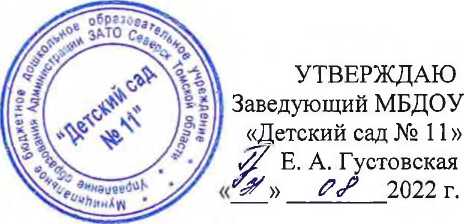 Педагогическим советом МБДОУ «Детский сад № 11»протокол № 1	от 22  09   2022 г.ДОПОНИТЕЛЬНАЯ ОБЩЕОБРАЗОВАТЕЛЬНАЯ
ОБЩЕРАЗВИВАЮЩАЯ ПРОГРАММА
«Веселый язычок»НАПРВЛЕННОСТЬ: социально-педагогическая
Возраст обучающихся: с 5 лет до 7 лет
Срок реализации: 2 годаСоставитель-разработчик Семенова О.Е. Учитель-логопедСеверск, 2022Пояснительная записка. Программа «Веселый язычок» (далее Программа) создана как дополнительная образовательная программа для детей старшего дошкольного возраста 5 - 7 лет. Программа разработана в соответствии с нормативно – правовыми документами:- Федеральным законом от 29.12.2012 № 273 – ФЗ «Об образовании в Российской Федерации».- Санитарные правила СП 2.4.3648-20 «Санитарно-эпидемиологические требования к организациям воспитания и обучения, отдыха и оздоровления детей и молодежи» в соответствии с постановлением Главного государственного санитарного врача Российской Федерации от 28.09.2020 № 28.- Постановление Правительства РФ от 15 сентября 2020 г. N 1441 "Об утверждении Правил оказания платных образовательных услуг"- Приказ Минобразования России от 10.07.2003 № 2994 «Об утверждении примерной формы договора об оказании платных образовательных услуг в сфере общего образования».- Письмо Министерства образования РФ от 18.06.2003 г. № 28-02-484/16 «Требования к содержанию и оформлению образовательных программ дополнительного образования детей».- Письмо Миноборнауки России от 11.12.2006 № 06-1844 «О примерных требованиях к программам дополнительного образования детей». Программа коррекционно-развивающей направленности предназначена для:направлена на создание системы комплексной помощи детям с речевыми недостатками;строится с учетом принципа интеграции образовательных областей в соответствии с возрастными возможностями и особенностями воспитанников; обеспечивает единство коррекционных, развивающих и обучающих целей и задач процесса образования детей младшего дошкольного возраста;обеспечивает осуществление образовательного процесса в двух направлениях: диагностико - консультативное,  коррекционно-развивающее. 	Данная программа предназначена для детей старшего дошкольного возраста и предлагаемые в ней способы и приёмы доступны детям этого возраста. Можно сказать, что занятия по программе «Веселый язычок» предусматривают интегрированные подходы видов деятельности в организации коррекционно-педагогического процесса, взаимодействие ребенка с окружающей средой, поэтапную практическую и продуктивную деятельность по достижению поставленной цели в работе с детьми с нарушениями речи.За основу программы взяты следующие авторские разработки:Акименко, В. М.  Новые логопедические технологии: учебно-метод. пособие [Текст] / Сост. В. М. Акименко. – Ростов н/Д: Феникс, 2011. – 77с.Крупенчук, О. И. Лого-рифмы: Поэтические сопровождение коррекции речи у детей [Текст] / Сост. О. И. Крупенчук. - СПб: Спец. Лит. - 2000.Данная программа составлена с учетом и использованием современных инновационных технологий: «Песочная терапия» Карла Густава Юнга, «Су Джок  терапия» Пак Чже Ву и  методик в области правильного дыхания, развития пальчиковой и общей моторики, обеспечивающей двигательные функции руки, скоординированных действий глаза и руки, положительно влияющих на улучшение познавательных способностей и развитие речи детей.              Новизна данной программы в её направленности на дошкольный возраст детей, в отборе содержания, ориентированного на развитие гнозиса и праксиза дошкольников посредством освоения простых элементов артикуляционной гимнастики, движениям мелкой моторики, дыхательной гимнастики, а также при ее создании были использованы наработки данных авторов и значительно расширены и углублены разделы программы, их организация и проведение.		Актуальность модифицированной авторской программы «Веселый язычок» определяется потребностью детей старшего дошкольного возраста в желании общаться со свертниками и взрослыми и растущим интересом детей дошкольного возраста и их родителей к грамотной и красивой речи.	Педагогическая целесообразность программы объясняется основными принципами, на которых основывается вся программа. В программе учтена взаимосвязь обучения и развития, что способствует развитию творческой активности детей. 				Программа построена на ведущих принципах педагогической деятельности и способствует развитию недостающих категорий в речи на занятиях.Соблюдение интересов ребенка. Принцип определяет позицию логопеда, который призван решать проблему ребенка с максимальной пользой в интересах ребёнка.Системность. Принцип обеспечивает единство диагностики, коррекции и развития.Непрерывность. Принцип гарантирует ребенку и его родителям (законным представителям) непрерывность помощи до решения проблемы или определения подхода к ее решению.Цель: развитие и совершенствование мелкой моторики, создание оптимальных условий для успешной коррекции звукопроизношения у дошкольников с нарушением речи.Реализация основной цели осуществляется через решение ряда задач:Формировать произвольные, координированные движения органов артикуляции.Укреплять мышцы артикуляционного аппаратаПодготовить речевой аппарат для правильного формирования артикуляционных укладов для основных фонетических групп звуков (шипящих, свистящих, сонорных звуков).Способствовать развитию правильного физиологического и речевого дыхания;Развивать движения кистей и пальцев рук;Сочетать игры и упражнения с песком для тренировки пальцев рук с речью детей; Развивать фонематический слух.Данная дополнительная общеразвивающая программа рассчитана на детей в возрасте от 5 до 6 лет, с 6 до 7 лет. Продолжительность реализации программы, на один учебный курс, составляет – девять месяцев (период с сентября месяца по июнь месяц включительно), что составляет 8 занятий в месяц по:5-6 лет до 25 минут6-7 лет до 30 минут       Занятия проходят 2 раз в неделю.       Период обучения 2 года - 144 часаРежим занятий: Организация образовательного процесса регламентируется календарным графиком и расписанием занятий, которые разрабатываются и утверждаются образовательным учреждением.  Занятия по программе дополнительного образования детей проводятся во второй половине дня после дневного сна. Занятия проводятся два раза в неделю по подгруппам до 10 детей, что позволяет продуктивно вести как групповую, так и индивидуальную работу. Учитывая дошкольный возраст детей, каждая тема занятия повторяется. Это делается для того, чтобы дети могли лучше закрепить и усвоить полученные умения и навыки. Основной формой работы с детьми является занятие, продолжительность которого соответствует возрастным нормам. Форма организации деятельности детей на занятии: групповая.Ожидаемые результаты после реализации программы первого года:В конце цикла занятий у детей должна выработаться четкая, точная, координированная работа артикуляционного аппарата (губ, языка, нижней челюсти, мягкого неба, щек);Выработка точных и четких движений кистей и пальцев рук;Сформированность правильного физиологического и речевого дыхания;Сформированность фонематических процессов;Усвоить нормативное произношение всех звуков русского языка как в изолированном виде, так и в словах, предложениях, самостоятельной речи; Правильно произносить слова различной звукослоговой структуры;Дифференцировать на слух глухие и звонкие согласные, свистящие и шипящие;Осуществлять элементарный фонологический анализ обратных слогов типа АМ, УТ и слов типа Утка, лицО, Мак, ноС; интонационно правильно оформлять сложносочиненные и сложноподчиненные предложения.Ожидаемые результаты после реализации программы второго года:В конце цикла занятий у детей должна выработаться четкая, точная, координированная работа артикуляционного аппарата (губ, языка, нижней челюсти, мягкого неба, щек);Выработка точных и четких движений кистей и пальцев рук;Сформированность правильного физиологического и речевого дыхания;Сформированность фонематических процессов;Усвоить нормативное произношение всех звуков русского языка; Уметь правильно произносить слова разной звукослоговой структуры; Дифференцировать на слух все фонемы русского языка; Осуществлять фонологический анализ слов (в рамках программного материала); Интонационно правильно оформлять связное речевое высказывание;Интонационно правильно оформлять различные типы коммуникативных высказываний.2.Содержание программыФизические нагрузки регламентируются возможностями ребенка. Педагог обязан выявить границы «ближайшей зоны речевого развития» ребенка. Спланировав динамику развития ребенка от его начальных возможностей к «ближайшей зоне его развития», постепенно увеличивая нагрузку с позиции «успеха», т.е. с обязательным условием успешного выполнения требований ребенком.Предусматриваются следующие виды непосредственно образовательной деятельности по формированию:Артикуляционная гимнастика; Упражнения на дыхание;Пальчиковые игры;Игры на развитие мелкой моторики кистей и пальцев рук;Песочная терапия; Су – Джок терапия;Игры на развитие фонематического слуха.Учитывается интеграция следующих областей: «Развитие речи», «Социально-коммуникативное развитие», «Познавательное развитие», «Художественно-эстетическое развитие», «Физическое развитие».		Данная программа составлена с учетом и использованием современных инновационных технологий: «Песочная терапия» Карла Густава Юнга, «Су Джок  терапия» Пак Чже Ву и  методик в области правильного дыхания, развития пальчиковой и общей моторики, обеспечивающей двигательные функции руки, скоординированных действий глаза и руки, положительно влияющих на улучшение познавательных способностей и развитие речи воспитанников. 	Каждое занятие включает в себя следующие элементы:Разучивание нового артикуляционного упражнения;Упражнения, направленные на формирование правильного (диафрагмального) дыхания, фонопедические упражнения.Упражнения и задания на развитие мелкой моторики (пальчиковые игры, самомассаж кистей и пальцев рук шишками, шариками Су - Джок, массажными ежиками, сухой пальчиковый бассейн, песочная терапия и др.)Физминутка.Дидактические игры на развитие фонематических представлений        Особенности речевого развития детей 5 - 6 лет. 	На шестом году жизни продолжается совершенствование всей речевой системы. Словарь обогащается обобщающими понятиями, систематизируется (усваиваются отношения антонимии-синонимии, многозначность). Развивается функция словоизменения: ребёнок учится изменять существительное по падежам, глаголы по лицам и числам. Совершенствуется звуковая сторона речи. Ребёнок начинает различать недавно усвоенные звуки (свистящие, шипящие, сонорные). В этом возрасте запас слов детей совершенствуется, обогащается. Дети могут составлять сложноподчинённые предложения, многие пересказывают, составляют рассказы самостоятельно. Диалогическая и монологическая речь детей более совершенна. Дети умеют читать, составлять слово из звуков, выделять место положения звука (вначале, в середине и в конце).  Особенности речевого развития детей 6 - 7 лет.У старших дошкольников 6-7 года жизни формируется фонематическое восприятие и слухо- произносительные дифференцировки следующих оппозиционных фонем: С-З, Ш-З (отличаются работой голосовых связок); С-Ш, Сь-Щ, З-Ж (отличается местом образования) ; Т-Ц. С-Ц, Ть-Ч, Щ-Ч, Р-Л (отличаются способом образования). Ребёнок уже понимает, что изменение одной фонемы в слове («дар-дал», «сор-борхор») или их последовательности («соль-лось, «замок-мазок») меняют смысл или разрушает слово. Умение выделить из множества звуков, воспринять, отделить от других и запомнить определённые смыслоразличительные признаки фонем – плод совокупной работы нескольких систем мозга: речеслухового и рече - двигательного анализаторов (преимущественно первого, слухового и зрительного, сохранной пространственновременной и двигательной систем). Однако в период обучения чтению, счёту и письму достаточно часто обнаруживаются недостатки зрительно-пространственных восприятия и представлений у детей. Многие дети путают правую и левую стороны, зеркально изображают буквы, пытаются писать, читать и решать примеры справа налево. Многим трудно понять и правильно употреблять предложные конструкции, означающие пространственные отношения. Подобные недостатки чаще всего встречаются на фоне недостаточно развитой мелкой (пальчиковой) и речевой моторики, что, в свою очередь, тесно связано с нарушениями звукопроизношения. Язык при артикуляции перемещается во рту с большой скоростью. А точность его движения исключительно важна для членораздельной речи.Структура занятия: вводная, основная и заключительная части программы. Во вводной части занятия делается разминка с целью подготовить организм ребенка к более интенсивной работе в основной части. В эту часть занятия можно включать упражнения, подводящие к изучению движений в основной части занятия.В основной части занятия намечаются задачи на предстоящее занятие. Сначала идет ознакомление детей с новым материалом, затем – повторение и закрепление уже имеющихся навыков. Содержание основной части может быть достаточно разнообразным: упражнения, игры, гимнастика. Здесь сочетаются более интенсивные упражнения с менее интенсивными, что обеспечивает оптимальный уровень физической и умственной нагрузки на организм ребенка.Целью заключительной части занятия является снижение общей возбудимости функции организма и приведение его в относительно спокойное состояние. Эту часть занятия составляют спокойные, дыхательные упражнения, упражнения, способствующие расслаблению разных мышечных групп, или спокойная игра, сбор инвентаря, подведение итогов. Не рекомендованы упражнения с длительными статическими положениями тела.Вводная и заключительная части занятия обычно проводятся фронтальным способом: дети все вместе выполняют упражнения и задания. В основной части лучше использовать посменный способ – по 1-3 человека. Содержание программы определяется в соответствии с направлениями развития ребенка, соответствует основным положениям возрастной психологии и дошкольной педагогики и обеспечивает единство цели и задач.Проводимая работа с дошкольниками делится на три периода.В подготовительном периоде решаются задачи подготовки дошкольников к достижению высокого уровня речевого развития. Развиваются необходимые качествадля устранения недостатков в речи. Большое внимание уделяется овладению артикуляционной гимнастики, дыхательным упражнениям, развитию мелкой моторики. Перед проведением диагностики логопед предложит родителям заполнить анамнез – анкету, в которой родители описывают основные моменты развития ребенка, начиная от рождения, условия его жизни. Все полученные данные помогают логопеду понять причину нарушения и спланировать свою работу так, чтобы максимально помочь ребенку.Соревновательный период. Дальнейшее совершенствование умений выполнять элементы гимнастик и пополнение умений дошкольников; комплексное развитие гнозиса и праксиза; достижение занимающимися высокого уровня речевого развития; специальная подготовка к школе. Переходный период. Поддерживание достигнутого уровня развития речи у дошкольников.2.1. Учебный  план            Работа по программе строится на единых принципах и обеспечивает целостность педагогического процесса. Мониторинговое исследование детей по Программе проводится на начало (сентябрь) и  конец учебного года (май), в феврале – промежуточная аттестация по Программе в форме вечера прочтения стихов. Основной формой подведения итогов работы по Программе являются участие в конкурсах чтецов, постановках (открытый показ для родителей).Таблица № 1Таблица № 22.2. Содержание учебного планаКалендарно - тематический план на один год обучения с разными возрастами. Следующий календарный план составляется в летний период 2021-2022 г.г.Организационно – педагогические условия реализации программы3.1.     Программно-методическое обеспечение программы, средства обучения.Материально-технические условия реализации программы. Для организации работы по данной программе в учреждении имеется логопедический кабинет, отвечающей санитарно – гигиеническим нормам, который соответствующим образом оборудован: Стол - 1 шт;Стулья - 10 шт;Настенное зеркало – 1 шт;Индивидуальные зеркала - 10 шт;Наглядно-дидактическое и методическое обеспечение образовательного процесса.Программное и материально – техническое обеспечение3.2. Способы проверки эффективности реализации программы или способы определения результативности. Для отслеживания результативности образовательного процесса и используются следующие виды контроля. 1. Начальный контроль (сентябрь)2. Текущий контроль (в течение всего учебного года)3. Итоговый контроль (май)Оценка качества образовательной деятельности по программе.Диагностика, в зависимости от поставленных задач охватывает ряд основных показателей эффективности освоения программы, в качестве заполнения речевых карт, которые учитель-логопед  заводит на каждого ребенка в начале учебного года. Пример речевой карты в приложении 5.4. Список использованной литературы:1. Акименко, В. М.  Новые логопедические технологии: учебно-метод. пособие [Текст] / Сост. В. М. Акименко. – Ростов н/Д: Феникс, 2011. – 77с.2. Баландина, Е. А. Проектирование образовательной программы [Текст] / Сост. Е. А. Баландина – Волгоград: Учитель, 2013. – 60с.Богуш, Д. А. Корейский метод Су – Джок [Текст] / Сост. Д. А. Богуш. – Киев. Издательство «Ника – Центр», 2008. – 64с.Борисенко, М. Г., Лукина, Н. А. Диагностика развития ребенка (3 – 4 года). Практическое руководство по тестированию [Текст] / Сост. М. Г. Борисенко, Н. А. Лукина – СПб. Издательство «Проспект», 2006 – 78с. Буденная, Т. В. Логопедическая гимнастика: методическое пособие [Текст] / Сост. – СПб.: ДЕТСТВО-ПРЕСС, 2001. – 64с.Грибова О. Е. технология организации логопедического обследования: метод. пособие – М.: Айрис – пресс, 2005. – 96с.Ихсанова С. В. Игротерапия в логопедии: артикуляционные превращения: логопедическое пособие для родителей и педагогов [Текст] / Сост.  С. В. Ихсанова. – Ростов н/Д: Феникс, 2013. – 45с.Крупенчук, О. И. Лого-рифмы: Поэтические сопровождение коррекции речи у детей [Текст] / Сост. О. И. Крупенчук. - СПб: Спец. Лит. - 2000.Поваляева, М. А. Справочник логопеда [Текст] / Сост. М. А. Поваляева. - Ростов - на - Дону: "Феникс". - 2001.Трясоруклва Т. П. гимнастика для пальчиков – для девочек и мальчиков [Текст] / Сост.  Т. П. Трясорукова. – Изд. 2-е, стер. - Ростов н/Д: Феникс, 2012. – 31с.Чиркина, Г. В. Программы дошкольных образовательных учреждений компенсирующего вида для детей с нарушениями речи. Коррекция нарушений речи [Текст] / Сост. Г. В. Чиркина. – М.: «Просвещение», 2008. -272с.Приложение 1Календарный учебный график 2021-2022дополнительной общеобразовательной программы Коррекционно-развивающей  направленности  «Веселый язычок» Приложение 2Упражнения с массажными мячиками и колечкамиЁжикПредставьте, что к вам в гости пришел ёжик. Все движения выполняются в соответствии с текстом.Ёжик выбился из сил-Яблоки, грибы носил.Мы потрем ему бока,Надо их размять слегка.А потом погладим ножки,Чтобы отдохнул немножко.А потом почешем брюшко,Пощекочем возле ушка.Ёж по тропке убежал,Нам «Спасибо!» пропищал.Ребенок жалеет ёжика, гладит, чешет, щекочет. На слова «по тропке убежал» мячик можно катать по столу, коленкам.Ёжик.Ежик, ежик колкий, (крутим мячик между ладошками)
Где твои иголки?
Нужно бельчонку (крутим мячик ладошкой на груди)
Сшить распашонку,
Починить штанишки (крутим мячик ладошкой на ножке)
Шалуну зайчишки.
Фыркнул ежик отойдите, (крутим мячик ладошками на полу)
Не спешите, не просите.
Если дам иголки,
Съедят меня волки.Колючий ежик.Катиться колючий ёжик      (круговые движения шариком между ладонями).
Нет ни головы, ни ножек.
По ладошке бежит,
И пыхтит, пыхтит, пыхтит.
Мне по пальчикам бежитИ пыхтит, пыхтит, пыхтит.
Бегает туда, сюда,
Мне щекотно да, да, да.                               (движения шариком по пальцам).
Уходи, колючий ёж.В тёмный лес, где ты живёшь!  (пускаем по столу и ловим подушечками   пальцев).Месим тесто.Месим, месим тесто – сжимаем массажный мячик в одной руке.Есть в печке место – перекладываем и сжимаем мяч другой рукой.Я для милой мамочки – сжимаем мяч двумя руками несколько раз.Испеку два пряничка – катаем мяч между ладонями.Орех.Движения соответствуют текстуЯ катаю свой орехПо ладоням снизу вверх.А потом обратно,Чтоб стало мне приятно.Я катаю свой орех,Чтобы стал круглее всех.Иголки.У сосны, у пихты, ёлкиОчень колкие иголки.Но еще сильней, чем ельник,Вас уколет можжевельник.Ребенок катает мяч между ладонями, по запястью, ножкам и т.д. сначала медленно, а потом ускоряя темп.Непростой шарик.Этот шарик непростой,Весь колючий, вот такой!Меж ладошками кладем,Им ладошки разотрем.Вверх, вниз его катаем,Свои ручки развиваем.Движения соответствуют тексту.Орешки для белочки. Движения выполняются в соответствии с текстом.В руки я орех возьму,
И немного покручу.
Так, так и вот так.
Я орешек покручу.Между пальцев положу, 
И вот так его держу. 
Так, так, и вот так.Между пальцев положу.Я в ладошку положу,
Крепко я его сожму.
Не разбил орешек сам,
Белке я его отдам.Лесные звери. На лужок пришли зайчата,Медвежата, барсучата,Лягушата и енот.                      (поочередно надеваем кольцо на каждый палец)На зеленый лужокПриходи и ты, дружок!                                            (катаем шарик по ладошке)Домик.В этом домике пять этажей:                            (катаем шарик по ладони) 
На первом живет семейство ежей,          (надавливаем поочередно на каждый  пальчик)На втором живет семейство зайчат,
На третьем - семейство рыжих бельчат,
На четвертом живет с птенцами синица,
На пятом сова - очень умная птица.
Ну, что же, пора нам обратно спуститься:
На пятом сова,
На четвертом синица,
Бельчата на третьем,
Зайчата - втором,
На первом ежи, мы еще к ним придем.Ёжик на дорожке.По тропинке, по дорожке                                           (катаем шарик по ладони)Топают к нам чьи-то ножки.                               («Топаем» шариком по ладони)Это ёж – колючий бок,                      (Показать шарик на развернутой ладони)По грибам большой знаток!           (Надавить на каждый пальчик поочередно). Ласковый ёж.Ребенок прокатывает мяч между ладошками, можно катать стопой, массажировать любую часть тела, заменяя слова в тексте.Гладь мои ладошки, ёж!Ты колючий, ну и что ж?Я хочу тебя погладить,Я хочу с тобой поладить!Черепаха. Упражнение выполняется сначала на правой руке, затем на левой.Шла большая черепаха            (дети катают мяч Су-Джок между ладоней)И кусала всех от страха,Кусь, кусь, кусь, кусь,                (мяч Су-Джок между большим пальцем и  остальными, которые ребенок держит   «щепоткой». Надавливают ритмично на мяч, перекладывая из руки в руку).Никого я не боюсь.                 (дети катают мяч Су-Джок между ладоней). Мальчик-пальчик.  Упражнение выполняется сначала на правой руке, затем на левой.- Мальчик-пальчик, Где ты был?                 (надеваем кольцо  Су-Джок на большой палец)- С этим братцем в лес ходил, (надеваем кольцо  Су-Джок на  указательный палец) -С этим братцем щи варил,     (надеваем кольцо  Су-Джок на средний палец)-С этим братцем кашу ел,     (надеваем кольцо  Су-Джок на безымянный палец)-С этим братцем песни пел.    (надеваем кольцо  Су-Джок на мизинчик).Дети поочередно прокатывают массажные кольца по каждому пальцу, проговаривая стихотворение пальчиковой гимнастики.Раз – два – три – четыре – пять,                           (разгибать пальцы по одному)Вышли пальцы погулять,Этот пальчик самый сильный, самый толстый и большой.                               (прокатывать кольцо по пальцу)Этот пальчик для того, чтоб показывать его.                                         (прокатывать кольцо по пальцу)Этот пальчик самый длинный и стоит он в середине.                                       (прокатывать кольцо по пальцу)Этот пальчик безымянный, он избалованный самый.                                  (прокатывать кольцо по пальцу)А мизинчик, хоть и мал, очень ловок и удал.                                           (прокатывать кольцо по пальцу).Дети поочередно прокатывают массажные кольца по каждому пальцу, проговаривая стихотворение пальчиковой гимнастики.На правой руке:Этот малыш-Илюша,                                       (прокатить по большому пальцу)Этот малыш-Ванюша,                             (прокатить по указательному пальцу)Этот малыш-Алеша,                                          (прокатить по среднему пальцу)Этот малыш-Антоша,                                 (прокатить по безымянному пальцу)А меньшего малыша зовут Мишуткою, друзья.           (прокатить по мизинцу).На левой руке:Эта малышка-Танюша, Эта малышка-Ксюша,                                                        Эта малышка-Маша,   Эта малышка-Даша,  А меньшую зовут Наташа.  (движения те же).Ребенок катает шарик между ладонями, одновременно проговаривая стихотворение на автоматизацию звука Ж.Ходит ежик без дорожек,Не бежит ни от кого.С головы до ножекВесь в иголках ежик.Как же взять его? Движения шарика выполняются в соответствии с текстом.Я мячом круги катаю,Взад - вперед его гоняю.Им поглажу я ладошку,Будто я сметаю крошку.И сожму его немножко,Как сжимает лапу кошка.Каждым пальцем мяч прижму,И другой рукой начну.Футбол.Обе руки локтями прижать к себе. Ладошки повернуть друг к другу полукругом. В одну из них вложить мячик (мячик должен быть по размеру ладошки ребёнка). Перекидывать мячик из одной руки в другую, сохраняя положение ладошек. Упражнение выполнять в одинаковом темпе. Как только упражнение будет усвоено ребёнком, темп его выполнения можно ускорить. Лодочка.Обе руки локтями прижать к себе. Ладошки повернуть вверх, приняв положение "лодочки”. В одну из ладошек вложить мячик. Перекидывать мячик из одной ладошки в другую, постоянно удерживая исходное положение «лодочка». Когда идет перекидывание мячика, ладошку, которая делает бросок, необходимо слегка поворачивать и стараться, мячик высоко не подкидывать. Упражнение выполнять в одинаковом темпе. Как только упражнение будет усвоено ребёнком, темп его выполнения можно ускорить.Прокати по ладошке.Локоть левой руки прижать плотно к себе, кисть руки развернуть ладошкой вверх. Пальцы плотно сомкнуты между собой. Положить на ладошку мячик, второй рукой накрыть мячик. Пальцы верхней ладошки плотно сжаты между собой. Производить движения верхней ладошкой вперёд-назад по длине всей ладони. Следить, чтобы во время выполнения этого упражнения у ребенка не поднималось плечо. То же повторить другой рукой. Упражнение выполнять не торопясь, с хорошей амплитудой движения.Такие упражнения проводятся, когда мячик катают по тыльной стороне ладони. При этом ладошка лежит на столе, тыльной стороной кверху.Приложение 3Игры для развития фонематического слуха. Шумящие мешочки.Вместе  с  малышом  насыпьте  мешочки  или  коробочки   крупу,   пуговицы, скрепки  и  т.д.  Ребенок  должен  угадать  по звуку потряхиваемого мешочка, что у него внутри.

Волшебная палочка. Взяв  карандаш  или  палку  любого  назначения,  постучите    ею  по   разным предметам  в  доме.  Волшебная  палочка  заставит  звучать  вазу, стол, стену, миску...
Потом  усложните задание - ребенок отгадывает с закрытыми  глазами, какой предмет зазвучал.

Жмурки.Ребенку завязывают глаза, и он двигается в сторону звенящего колокольчика, бубна, свистка.Похлопаем.Ребенок  повторяет  ритмический  рисунок  хлопков.  Например - два  хлопка, пауза,  один  хлопок,  пауза,  два   хлопка.  В  усложненном  варианте  малыш повторяет ритм с закрытыми глазами.Узнай свой голос. Запишите   на    кассету  голоса    близких  людей  и   голос   самого   ребенка. Попросите его угадать - кто говорит.

Громко-тихо. Договоритесь,  что  ребенок  будет  выполнять определенные действия, когда вы  произносите  слова  громко  и  когда  тихо.  Есть  похожий вариант игры - "далеко - близко".  Вы  говорите  слово  громко,  ребенок   отвечает  -  близко. Говорите слово тихо, ребенок отвечает - далеко.

Три медведя. Ребенок отгадывает за  кого из  персонажей  сказки  говорит  взрослый. Более сложный     вариант   -  ребенок   сам   говорит   за   трех   медведей,   изменяя высоту голоса.Угадай, чей голос? 
Цель: развитие слухового внимания. 
Задание:  педагог  подходит  к любому ребенку и он произносит что – либо, а ведущий с закрытыми глазами угадывает, чей это голос. Где стучали? 
Цель: развитие слухового внимания. 
Задание:  дети сидят с закрытыми глазами, а педагог или ведущий стучит чем –  нибудь  в  любом  месте.  Дети  должны  показать  место,  откуда слышался звук. 
Что звучало? 
Цель: развитие слухового внимания. 
Задание:   демонстрируем детям звучание бубна, губной гармошки, дудки и т. д.   Дети   слушают   и   запоминают,   как    звучит     каждый     музыкальный инструмент,  потом закрывают глаза и на слух определяют, что звучало. Если нет инструментов, то можно использовать чашку, игрушки и т. д. 
Слушай и делай.
Цель: развитие слухового внимания. 
Задание:  педагог  дает  ребенку следующие,  к примеру,  команды: «Подойди к окну и подними руку», «Возьми в правую руку линейку, а в левую тетрадь» и т. д. 
Испорченный телефон.
Цель: развитие слухового внимания. 
Задание:  педагог  произносит  шепотом  три  слова  по теме одному ученику, а он по цепочке передает  другим  детям.  Слова должны дойти до последнего игрока.   Педагог  спрашивает  его:  «Какие   ты  услышал  слова?»,   если   он скажет верно, значит, телефон исправен.
Хлопки. 
Цель: развитие слухового внимания. 
Задание:  педагог  сообщает  детям,  что  он  будет называть различные слова. Как  только  он  назовет  животное,  дети должны хлопать. При произнесении других слов хлопать нельзя. Тот, кто ошибся, выбывает из игры. Угадай, что звучит.
Наглядный материал:  барабан, молоточек, колокольчик, ширма. Воспитатель показывает  детям  игрушечный  барабан,  колокольчик,  молоточек, называет их и просит повторить. Когда малыши запомнят названия предметов, педагог предлагает    послушать,    как    они   звучат:   играет   на   барабане,    звенит колокольчиком, стучит по столу молоточком; еще раз называет игрушки. 	Потом  он   устанавливает   ширму  и  за  ней  воспроизводит   звучание указанных предметов.  “Что звучит?»  -  спрашивает он детей. Дети отвечают, и воспитатель  снова  звенит  колокольчиком,  стучит молоточком и т. д.  При этом  он  следит  за  тем,  чтобы  дети  узнавали звучащий предмет, отчетливо произносили его название. 
Чудесный мешочек.
Наглядный материал:  мешочек,  мелкие игрушки, изображающие детенышей животных:   утенок,   гусенок,   цыпленок,   тигренок,   поросенок,   слоненок, лягушонок,  котенок  и  пр.  Все  перечисленные  выше  игрушки  сложены   в мешочек.  Воспитатель,  держа  мешочек,  подходит  к  детям  и, говоря, что в мешочке  лежит  много интересных игрушек, предлагает вынуть оттуда одну, показать   ее   всем   и   громко   назвать.   Педагог   добивается,    чтобы  дети правильно и внятно называли игрушку. Если кто-либо затрудняется ответить, воспитатель  подсказывает  ему.  Следующие  игры  и  упражнения помогают обучить  детей  правильному  произношению  определенных звуков в словах, помочь им чисто, отчетливо выговаривать слова с этими звуками. Возьми игрушку. 
Наглядный   материал:  игрушки или предметы,  названия которых состоят из трех - четырех слогов  (крокодил,  Буратино, Ч ебурашка, Дюймовочка и пр.). Дети   сидят   полукругом   перед  столом,  на  котором  разложены  игрушки. Воспитатель  шепотом называет один из предметов, лежащих на столе, рядом сидящему  ребенку,   то  так  же,  шепотом, должен назвать его соседу. Слово передается  по цепочке.  Ребенок, который услышал слово последним, встает, подходит   к   столу,   отыскивает   данный   предмет   и  громко называет его. Педагог следит, чтобы все дети,  произнося слова шепотом,  выговаривали их достаточно отчетливо. Приложение 4 Песочная терапия.Упражнение "Волшебный песок".Цель: развитие тактильно-кинетической чувствительности, снятие эмоционального напряжения.Задача: учить говорить о своих чувствах, учить взаимодействию.Вводная инструкция: "Перед тобой песок. Хочешь погрузить в него руки? (ответ ребенка). Опусти руки в песок; расскажи о своих ощущениях (теплый, сухой, рассыпается, течет сквозь пальчики). Пропусти между пальчиками, чувствуется тепло собственных рук. Приятные воспоминания (чувства) охватывают тебя: река, солнце, лето, ощущение бесконечности мира и ожидание чуда. Чувства переполняют тебя, и хочется поделится ими. Ты стоишь на пороге открытий. Сейчас мы вместе пойдем по ней. А помогут нам игры".Упражнения на восстановление сниженного и утраченного тактильного ощущения:• скользи ладонями по поверхности песка, выполняя зигзагообразные и круговые движения (как машинки, змейки) ;• выполни те же движения, поставив ладонь на ребро;• сделай отпечатки кулачков, костяшками кистей рук, ребрами ладоней сделай причудливые узоры на поверхности песка, найди сходство с другими предметами (ромашка, солнышко, дождинка, травинка, дерево, ежик) ;• пройдись по поверхности песка каждым пальцем поочередно правой и левой рукой (можно группировать пальцы по два, три, четыре и т. д.)• поиграй на поверхности песка, как на клавиатуре пианино или компьютера• погрузи в сухой песок кисти рук и начинай ими шевелить, наблюдая за тем, как изменяется песчаный рельеф• освободи руки от песка, не совершая резких движений, только шевеля пальцами и сдувая песчинкиАнализ упражнений: что ты чувствовал при работе с песком? тебе было приятно или нет? понимал ли ты инструкцию психолога? что легче говорить или понимать (чувствовать?Упражнение "Отпечатки наших рук".Цель: учить совместному действиюЗадача: оценить собственные ощущенияНа ровной поверхности песка ребенок и взрослый по очереди делают отпечатки кистей рук: внутренней и внешней стороной. Важно задержать руку на песке, слегка вдавив ее, и отмечать свои ощущения. Взрослый начинает игру, рассказывает о своих ощущениях: "Мне приятно. Я чувствую прохладу (или тепло) песка. Когда я двигаю руками, я ощущаю маленькие песчинки. А что чувствуешь ты? "Упражнение "Песочный дождик".Цель: регуляция мышечного напряжения, расслабление.Ведущий: в нашей песочнице может идти необычный песочный дождик и дуть песочный ветер. Это очень приятно. Вы сами можете устроить такой дождик и ветер.Инструкция: ребенок медленно, а затем быстро сыплет песок из своего кулачка в песочницу, на ладонь взрослого, на свою ладонь.Упражнение "Необыкновенные следы"Цель: развитие тактильной чувствительности."Идут медвежата" - ребенок кулачками и ладонями с силой надавливает на песок."Прыгают зайцы" - кончиками пальцев ребенок ударяет по поверхности песка, двигаясь в разных направлениях."Ползут змейки" - ребенок расслабленными/напряженными пальцами рук делает поверхность песка волнистой (в разных направлениях)."Бегут жучки-паучки" - ребенок двигает всеми пальцами, имитируя движение насекомых (можно полностью погружать руки в песок, встречаясь под песком руками друг с другом - "жучки здороваются").Упражнение "Змейки".Цель: снять эмоциональное напряжениеЗадача: выразить свое отношение, показав это в игре Инструкция: возьми Змейку за голову или хвост и проведи по песку. Теперь возьми веревочку так, как ручку, плавно пройди по змеиному следу. Ребенок берет Змейку за голову и пишет узоры: кружочки, петельки, палочки.Змейки на песке играли Письма не прочесть никак!И хвостом слова писали, Как узнать ей о змеятах?За узором шли петельки - Что случилось? Где? И как?Это письма Маме-змейке. Ты теперь у нас волшебник!Но пронесся ветерок. Напиши скорей слова,И засыпал все в песок. Помоги ты маме-змейкеИ в печали мама-змейка: Доброй силой волшебства.Приложение 5Протокол обследования ребенка (по речевой карте О.И.Крупенчук)ГруппаДата рож-яФамилия, имя ребенка1.Состояние речевого аппаратаК-л зубов.       Язык: нормальный, толстый, узкий, тонкий, не умещаются во рту, малоподвижный. Небо: твердое б/о, излишненизкое, готическое, куполообразное, расшелины; мягкое небо — нормальное, гиперкинез, отклонение маленького язычкаЯЗычка, расшелины, раздвоение маленького язычка.2.Мимическая и артикуляционная мускулатуразакрыть левый глаззакрыть правый глаз«Улыбочка»«Трубочка»поднять брови«Толстячки»нахмуриться«Худышки».«Лопаточка»«Парус — мостик»«Улыбочка — трубочка»«Чашечка»«Мостик»«Иголочка»3.Звукопроизношение5 лет: с с’з з ж ш щ ч л л’ р р’ й к к’ г г’ х д д’ т т’ н м ф ф’ п п’ б б’6 лет: с с’з з ж ш щ ч л л’ р р’ й к к’ г г’ х д д’ т т’ н м ф ф’ п п’ б б’7 лет: с с’з з ж ш щ ч л л’ р р’ й к к’ г г’ х д д’ т т’ н м ф ф’ п п’ б б’5 лет4. Слоговая структура (повтори слова)СковородаВелосипедЛекарствоСквознякСкворечникВодопроводчик чинит водопровод.Всеволод едетВолосы подстригают в парикмахерской.на велосипеде.На сковороде тушатся голубцы.ОляИраухоМарина-малина5. Фонематические процессы. Назови первый звук в слове: Анямишка-мискаПокажи на картинках: рак — лаккоза — косажевать —зеватьтёлка-чёлкавечер-ветермашет — мажет6. Грамматический строй. Словоизменениеед. - мн. число: дом -крот-Окно-лист-дятел-согласование с числительными: 1 конь, 2, 51коза, 2, 5согласование падежных окончаний: лисаЁжик, рысьИ. - У тебя есть (кто?).Р. У них нет (кого?)Д. Корм даю (кому?)В. Любишь (кого?)Т. Доволен (кем?)П. Рассказ (о ком)Словообразованиешкаф -Согласование с предлогами: заобразование уменьшительно-ласкательных формковёр -сапог -одеяло -7.Лексический запасУровень классификации. Назови одним словомсвитер, юбка, брюкиНазови птицгруша, яблоко, лимон — этоНазови посудуУ собаки -Назови детёнышей: У козы -Скажи наоборот:У волка -широкий -Кто что делает? Змеясвет -высоко-умныйподниматься-далеко -заяцлошадь8.Обследование понимания речиЖеня потеряла мишку, которого взяла у Вали. Чей был мишка?Лошадь обогнала осла. Кто впереди, кто отстал?Где заяц идёт за кошкой, а где — кошка за зайцем?Покажи мамину дочкудочкину маму.9. Связная речь. Составление рассказа по сюжетной картинке10. Что неправильно нарисовал художник?Логопедическое заключениеДатаучитель-логопед:6 лет Слоговая структура (повтори слова)СывороткаПарикмахер.Сухофрукты.Инструменты.ПростоквашаКомбинезонРегулировщик стоит на перекрёстке.У парикмахера расчёска и ножницы.Экскурсовод проводит экскурсию.Чернослив и курага - сухофрукты.5.Фонематические процессы. Назови все звуки в слове МАКСоставь слово из звуков: ДО, М.Сколько звуков в слове СУП?Марина-малина.Покажи на картинках: рак — лаккоза — косамишка-мискажевать —зеватьтёлка-чёлкавечер-ветер.машет — мажет6.Грамматический строй. Словоизменениеед. - мн. число: лампа -олень-пень-воробей-колесо-согласование с числительными: 1змея, 2, 51 воробей, 2, 5согласование падежных окончаний;лисаёжикрысьИ. - У тебя есть (кто?).Р. У них нет (кого?)Д. Корм даю (кому?)В. Любишь (кого?)Т. Доволен (кем?).П. Рассказ (о ком)Словообразованиеобразование уменьшительно-ласкательных формкружка-платье -гнездо-дерево -Согласованиес предлогами: перед.Из-заоколоИз-подОбразование прилагательныхХвост волка-волчий, ухо волка-Из снега-из бумаги -из дерева -лапы волка -Префиксальное словообразование Во,7.Лексический запасвызапередподИз-заУровень классификации. Назови одним словомCaпоги, туфли, кеды — этоНазови фруктыНазови детёнышей: У курицы -молоко, хлеб, колбаса- этоНазови мебельУ коровы -У свиньи -У овцы -У лошадиСкажи наоборот:весёлый-Кто что делает? Врачдоброта-сухо -Художникздороваться -чисто -терять -УчительПовар8.Обследование понимания речиГде заяц идёт за кошкой, а где- кошка за зайцем?Покажи мамину дочкуЖеня потеряла мишку, которого взяла у Вали. Чей был мишка?Лошадь обогнала осла. Кто впереди, кто отстал?Дочкину маму.9.Связная речь.Составление рассказа по серии сюжетных картинок10.Что неправильно нарисовал художник?Логопедическое заключениеДатаучитель-логопед:СодержаниеСодержаниеСодержание1Пояснительная записка32Содержание программы62.1.Учебно-тематический план92.2.Содержание учебно-тематического плана103.Организационно – педагогически условия реализации программы413.1.Программно-методическое обеспечение программы413.2.Способы проверки эффективности реализации программы434.Список использованной литературы43№ Возраст детейОбщее количество занятий в неделю, их продолжительностьОбщее количество занятий в год1.5 - 62 раза в неделю по 25 мин.722.6 - 72 раза в неделю по 30 мин.72Первый год обученияПервый год обученияПервый год обученияПервый год обученияПервый год обученияТемаВсего часовПрактических часовТеоретических часовФормы контроляЗанятия по подготовке речевого аппарата20155Метод педагогического наблюденияЗанятия по обучению кинезиологическим упражнениям, фонематическим процессам20155Метод педагогического наблюденияЗанятия по обучению коррдинации слов и двигательных процессов (логоритмика)32257Метод педагогического наблюденияИтого725517Второй год обученияВторой год обученияВторой год обученияВторой год обученияВторой год обученияТемаВсего часовПрактических часовТеоретических часовФормы контроляЗанятия по подготовке речевого аппарата20173Метод педагогического наблюденияЗанятия по обучению кинезиологическим упражнениям, фонематическим процессам20182Метод педагогического наблюденияЗанятия по обучению коррдинации слов и двигательных процессов (логоритмика)32275Метод педагогического наблюденияИтого726210№п\п Возрастная группа Количество  ООДКоличество  ООДКоличество  ООДПродолжительность ООД Продолжительность ООД №п\п Возрастная группа В неделю В месяц Учебный год 1 Группа детей старшего дошкольного возраста от 5 до 6 лет 2 87225 мин №п\п Возрастная группа Количество  ООДКоличество  ООДКоличество  ООДПродолжительность ООД Продолжительность ООД №п\п Возрастная группа В неделю В месяц Учебный год 1 Группа детей старшего дошкольного возраста от 6 до 7 лет 2 87230 мин №Лексическая темаАртикуляционные упражненияУпражнения и игры на дыханиеПальчиковая играФизминутка1День знанийТрубочка.(Открыть рот, свернуть язык трубочкой. Длительно подуть в эту трубочку).Улыбочка.(Улыбнуться, широко растянув губы. Рот закрыт, зубы не видны).Надуй шарик.И.п.: ребёнок сидит или стоит. «Надувая шарик» широко разводит руки в стороны и глубоко вдыхает, затем медленно сводит руки, соединяя ладони перед грудью, и выдувает воздух – ффф. «Шарик лопнул» - хлопнуть в ладоши, «из шарика выходит воздух» - ребенок произносит: «шшш», вытягивая губы хоботком, опуская руки и оседая, как шарик, из которого выпустили воздух. Можно использовать стихи:Надуваем быстро шарик,Он становиться большой.Шарик лопнул,Воздух вышел.Стал он тонкий и худой!Детки.Раз, два, три, четыре, пять, 
Будем пальчики считать - 
Крепкие, дружные, 
Все такие нужные. (поднять кисть правой (левой) руки вверх, широко раздвинуть пальцы; поочерёдно сгибать их в кулачок, начиная с большого) 
Тише, тише, тише, 
Не шумите! 
Наших деток не будите! 
Птички станут щебетать, 
Будут пальчики вставать.(раскачивать кулачок вверх-вниз по ритмике стихотворных строк, а на слове “вставать” - открыть кулачок, широко раздвинув пальцы) Детский сад.Детский сад, детский сад, (Хлопки на каждое слово)Он всегда детям рад.     Буду в садике играть  (Развороты кистей  в разные стороны),     И  конструктор собирать,      (пальцы кистей соприкасаются).И игрушки за собой убирать.    (Рука двигается вправо-влево).Буду бойко танцевать  (Приседание. Танцевальные движения).И лепить и рисовать,    (Имитировать лепку и рисование).Буду песни каждый день напевать.         (Руки «замком» перед собой).2Охрана и здоровьеЗаборчик.(Улыбнуться, с напряжением обнажив сомкнутые зубы. Удерживать данное положение под счёт до 5).Подуем на…ИП: ребёнок стоит, ноги слегка расставлены, руки опущены, делает вдох.Ребенок опускает голову, подбородком касаясь груди,  делает спокойный выдох, голова прямо - вдох носом. Поднимает лицо кверху - выдох через губы, сложенные трубочкой.Взрослый приговаривает:«Подуем на живот,Как трубка, станет рот,Ну, а теперь - на облакаИ остановимся пока».Пальчики.Раз, два, три, четыре, пять, 
Будем пальчики считать - 
Крепкие, дружные, 
Все такие нужные. (Выполнять действия по тексту.)Наш отдых.Отдых наш  – физкультминутка.        Занимай свои места:Шаг на месте  левой, правой, (Шагаем на месте).Раз и два, раз и два!Прямо спину все держите,Раз и два, раз и два!И под ноги не смотрите,      Раз и два, раз и два!   ( Движения руками: в стороны, вверх, в стороны, вниз).3Мои игрушкиТолстячок.(- Надувание обеих щёк одновременно- Надувание правой и левой щёк попеременно (перегонка воздуха из одной щеки в другую).Худышка.(Втягивание щёк в ротовую полость при открытом рте и сомкнутых губах).Надуй шар.Встать, ноги врозь, держа в руках воображаемый шар. На счёт «раз, два» - сделать глубокий вдох через рот. На счёт «три, четыре» - усиленный выдох через рот, имитируя движениями рук увеличивающийся шар. Повторить 3-4 раза в медленном темпе.Вертушки.Подуть на вертушку (как бы имитируя «сильный ветер»).Пускание мыльных пузырей.Учить делать длительный выдох через рот.Игрушки.Принеси нам всем игрушки.Кто захочет, тот возьмет.Вот вам кукла с лентой  яркой,Конь, волчок и самолет.(Выполнять действия по тексту.)Игрушки. У Антошки есть игрушки:Вот веселая лягушка.Вот железная машина.Это мяч. Он из резины.Разноцветная матрешка.И с хвостом пушистым кошка.(Поочередно сгибают пальцы в кулак, начиная с большого).Мячик.Раз, два, прыгай мячик.(Взмахивают правой ладонью, как будто бьют по мячу).Раз, два, и мы поскачем.(Делают ритмичные прыжки на носочках).Девочки и мальчикиПрыгают, как мячики.4Деревья и кустарники Лопаточка.(Приоткрыть рот, положить широкий язык на нижнюю губу и подержать его в таком положении, считая про себя до5).Иголочка.(Улыбнуться, открыть рот. Высунуть язык наружу «острым», как жало.Следить, чтобы кончик языка не загибался вверх).Дерево на ветру.И.п.: сидя за столом или сидя на полу, скрестив ноги (варианты: сидя на коленях или на пятках, ноги вместе). Спина прямая. Поднимать руки вверх над головой с вдохом и опускать вниз,  перед собой с выдохом, немного сгибаясь при этом в туловище, будто гнется дерево.Листочки.Ветер по лесу гуляет,Ветер листики считает:Вот дубовый,Вот кленовый,Вот рябиновый резной,Вот с березки – золотой,Вот последний лист с осинки,Ветер бросил на тропинку.(Руками изображать ветер. Разгибать  пальчики, начиная с мизинчика. Руки положить н стол ладошками вверх.) Листопад.Падают, падают листья, (Взмахи руками). В нашем саду листопадЖелтые, красные листья (Повороты вокруг себя).По ветру вьются, летят.Рябинка.
На холме стоит рябинка,
Держит прямо, ровно спинку. (Потягивания - руки вверх.)
Ей не просто жить на свете —
Ветер крутит, вертит ветер. (Вращение туловищем вправо и влево.)
Но рябинка только гнётся,
Не печалится — смеётся. (Наклоны в стороны.)
Вольный ветер грозно дует,
На рябинку молодую. (Дети машут руками, изображая ветер.) 5ЯгодыЧасики.(Улыбнуться, открыть рот. Кончик языка переводить на счёт «тик-так» из одного уголка рта в другой. Нижняя челюсть при этом остаётся  неподвижной).Качели.(Рот открыт, губы в улыбке, широкий край языка  поднимается к носу, затем опускается вниз к подбородку. Следить, чтобы язык не сужался, губы не натягивались на зубы, нижняя  челюсть не двигалась).В лесу. Представьте, что вы заблудились в густом лесу. Сделав вдох, на выдохе произнесите "ау". Меняйте интонацию и громкость и поворачивайтесь то влево, то вправо.Волшебные пузырьки.
(Предложите ребенку поиграть с мыльными пузырями. Он может сам выдувать мыльные пузыри, если же у него не получается дуть или он не хочет заниматься, то выдувайте пузыри Вы, направляя их в ребенка. Это стимулирует ребенка дуть на пузыри, чтобы они не попали в него). Ягоды.Раз, два, три, четыре, пять,( Пальчики обеих рук здороваются, начиная с большого.)В лес идем мы погулять.(Обе руки идут по столу.)За черникой,За малиной,За брусникой,За калиной.Землянику мы найдемИ братишке отнесем.(Загибают пальчики, начиная с  большего.)В лесу.А в лесу растет черника,    Земляника, голубика.   Чтобы ягоду сорвать,  (Поднимаясь на носочках, руки тянуть вверх, затем плавно опустить,  встать на всю ступню.)Надо глубже приседать.      (Приседания.)Нагулялся я в лесу,Корзинку с ягодой несу.   ( Ходьба на месте.)По ягоды.Мы шли – шли – шли,(Маршируют руки на поясе).Много клюквы нашли.(Наклоняются – собирают ягоду правой рукой).Раз, два, три, четыре, пять,(Маршируют руки на поясе).Мы опять идем искать.(Наклоняются – собирают ягоду левой рукой).6ГрибыГорка.(Улыбнуться, открыть рот. Кончиком языка упереться в нижние зубы. Спинку языка выгнуть горкой).Катушка.(Кончик языка упереть в нижние зубы. Боковые края языка прижать к верхним коренным зубам. Широкий язык выкатывать вперёд и убирать вглубь рта).Ветерок. 
Я ветер сильный, я лечу, 
Лечу, куда хочу (руки опущены, ноги слегка расставлены, вдох через нос). 
Хочу налево посвищу (повернуть голову налево, губы трубочкой и подуть). 
Могу подуть направо (голова прямо, вдох, голова направо, губы трубочкой, выдох). 
Могу и вверх (голова прямо, вдох через нос, выдох через губы трубочкой, вдох). 
И в облака (опустить голову, подбородком коснуться груди, спокойный выдох через рот). 
Ну а пока я тучи разгоняю (круговые движения руками). Грибы.Раз, два, три, четыре, пять!(ладонь сжата в кулак и по очереди отгибаем пальцы)Мы идём грибы искать.(хлопаем в ладоши)Этот пальчик в лес пошёл,(поочередно загибаем пальчики)Этот пальчик гриб нашёл,Этот пальчик чистить стал,Этот пальчик жарить стал,Этот пальчик всё съел,Оттого и растолстел.Грибники.Утром дети в лес пошли (шаги с высоким подниманием ног)И в лесу грибы нашли (размеренное приседание),Наклонялись, собирали   (наклоны вперед),По дороге растеряли   (ритмичное разведение рук в стороны).Грибок.Митя шел, шел, шел,Белый гриб нашел.Раз – грибок,Два – грибок,Три – грибок,Положил он в кузовок (Дети имитируют движения грибника, нагибаясь за каждым грибком.)Грибочки.В лесу под сосною грибочки росли,Веселую пляску они завели.(Выполняют маленькую пружинку).Шапочкой красной кивают грибочки –Понравиться очень хотят нам они.(Делают наклоны головой вправо, влево).7Овощи Чистим нижние зубки.(Улыбнуться, приоткрыть рот.  Кончиком языка «почистить» нижние зубы с внутренней стороны, выполняя движения языком вправо-влево. Нижняя челюсть при этом не двигается).Посчитай нижние зубки.Улыбнуться, приоткрыть рот. Кончиком языка упираться по очереди в каждый нижний зуб с внутренней стороны. Следить, чтобы нижняя челюсть была неподвижна.Высматриваем огурцы.Вытянуть шею (вдох ртом). Наклонить голову вперед вниз (выдох носом).У Лариски…У Лариски – две редиски,У Алешки – две картошки,У Сережки – сорванца –Два зеленных огурца,А у Вовки – две морковки,Да еще у Петьки –Две хвостатые редьки. Ох!(Загибать пальчики, начиная с большого. На слово: «Ох!» - разжать все пальчики)Огород.В огороде много гряд.(Сжимают и разжимают пальцы).Тут и репа и салат,Тут свекла, и горох,А картофель разве плох?(Загибают пальцы поочередно).Нас прокормит целый год.(Хлопают, а ладоши).Овощи.Как – то вечером на грядке(Приседают несколько раз).Репа, свекла, редька, лукПоиграть решили в прятки,(Закрывают лицо руками).Но сначала встали в круг,Обежали все вокруг.(Берутся за руки и идут по кругу).Овощи.Раз, два, три, четыре, (Ходьба на месте)Дети овощи учили: (Прыжки на месте)Лук, редиска, кабачок, (Наклоны вправо-влево)Хрен, морковка, чесночок (Хлопки в ладоши).8Фрукты Чистим верхние зубки.(Улыбнуться, приоткрыть рот. Кончиком языка «почистить» верхние зубы с внутренней стороны, двигая языком вправо-влево).Посчитай верхние зубки.(«Считаем» верхние зубы).Сбор урожая.Дети стоят прямо, руки вверх – вдох,Дотянулись, сорвали яблоко,Задержка дыхания на 3 секундыНаклон туловища внизОпустили руки – выдох –«УУУ…»Положили яблоко в корзинки.Яблоки и груши.Увидели очень большое яблоко. (Вдох носом – повернуть голову налево, выдох ртом с произношением звука о – о – о…)Какая огромная груша! (Вдох носом – повернуть голову на право, выдох ртом.)Яблоко.Круглое, румяное(Изобразить яблоко: соединить два кулака вместе.)Растет оно на ветке.(Изобразить деревья обеими руками и слегка ими покачивать.Поднять ладони вверх, пальцы раздвинуть.)Любят его взрослые(Поднять руки вверх.)И маленькие детки.(Опустить руки вниз, ладони держать параллельно полу.)                                                                              Апельсин.Мы делили апельсинМного нас, а он одинЭта долька для котят,Эта долька для утят,Эта долька для чижа,Эта долька для ежа,А для волка кожура.(Выполнять действия по тексту.)Компот.Будем мы варить компот.   (Маршировать на месте)Фруктов нужно много. Вот.   (Показать руками «Много».)Будем яблоки крошить,     Грушу будем мы рубить,  Отожмем лимонный сок,   (Имитировать как крошат, рубят,  отжимают,)Слив положим и песок.      (Кладут, насыпают песок).Варим, варим мы компот, (Повернуться вокруг себя.)Угостим честной народ.     (Хлопать в ладоши.)9Хлеб «Накажем»  язычок.(Положить широкий язык между губами и "пошлёпать" его "пя-пя-пя". Положить  язык между зубами и пошлёпать «тя-тя-тя»).«Причешем» язычок.(Губы в улыбке, зубы сжаты. Широкий язык протискивается наружу между зубами так, что верхние резцы скоблят по спинке языка).Мельница.Круговое вращение обеими рукамиНа одном выдохе произносим звуки – «а – о – у – и – ы – э»Наклон туловища вперёд, руки вниз – полное расслабление.Пирог.Падал снег на порог.Кот слепил себе пирог.А пока лепил и пек,Ручейком пирог утек.Пирожки себе пекиНе из снега – из муки.(Выполнять действия по тексту.)Из муки.Посмотрите, из мукиИспекли мы пирожки.Валюшке – две сушки,Аленке – три баранки,Ну а мамочке любимойВот такой пирог с малиной.(Выполнять действия по тексту.)Торт.Тесто ручками помнем, (сжимаем-разжимаем пальчики)
Сладкий тортик испечем. (Как будто мнем тесто)
Серединку смажем джемом, (круговые движения ладошками по столу)
А верхушку — сладким кремом (круговые движения ладошками друг об друга)
И кокосовою крошкой
Мы присыплем торт немножко (сыплем "крошку" пальчиками обеих рук)
А потом заварим чай — 
В гости друга приглашай! (Одна рука пожимает другую).Подрастает зернышко.
Подрастает зернышко —  потянулось к солнышку.
С ветерком оно играет,   ветерок его качает,
К земле низко прижимает — вот как весело играет! (Потянулись, руки вверх, прогнулись, наклоны туловища, присели.)Едем в поле.Едим в поле.(Встают друг за другом и «едут» в поле на машинах).На кочку наехали.(Подпрыгивают).В ямку заехали.(Приседают).И на поле приехали.(Делают повороты вправо и влево).Дождик.Дождик, дождик поливай,Будет хлеба каравай,Будут булки, будут сушки,Будут сладкие ватрушки.(Импровизация движений).10Домашние животныеЗмейка.(Широко открыть рот. Язык сильно высунуть вперёд, напрячь, сделать узким. Узкий язык максимально выдвигать вперед и убирать вглубь рта. Выполнять в медленном темпе).Вкусное варенье.(Улыбнуться, открыть рот. Широким языком облизать верхнюю губу сверху вниз. Нижняя губа не должна обтягивать зубы).Коровки.Сомкнуть губы. Руки вверх к голове («рожки»), вдох носом. Наклон вперёд, на выдохе произнести «му – у – у – у».Барашки.Сомкнуть губы. Руки вверх к голове («рожки»), вдох носом. Наклон вперёд, на выдохе произнести «бе – е – е - е».Козочки.Сомкнуть губы. Руки вверх к голове («рожки»), вдох носом. Наклон вперёд, на выдохе произнести «ме – е – е - е».Кошечка мурлычет.Сомкнуть губы. Сделать вдох носом. Поглаживая себя по голове и плечам, на выдохе произнести «Мур – р – р – р».Корова.Ранним – рано поутруПастушок: «Ту-ру-ру-ру!»А коровки в лад емуЗатянули: «Му-му-му!»(Дети глубоко вдыхают ртом, медленно выдыхают и мычат, легко постукивая указательными пальцами по ноздрям).В гости к бабушке.Саша шел, шел, шел,В гости к бабушке пришел.Там увидел он:Котенка, жеребенка, поросенка,Козленка и теленка.(Зажимать и разжимать все пальчики. Зажать в кулачки. Разгибать  пальчики, начиная с большого)Котята.У кошечки нашей есть десять котят,
Сейчас все котята по парам стоят: 
Два толстых, два ловких,
Два длинных, два хитрых, 
Два маленьких самых,
И самых красивых.(Выполнять действия по тексту.)Котята.Пушистые комочкиУмыли лапкой щечки,Умыли лапкой носик,Умыли лапкой глазки –Правый глазик, левый глазик.Умыли лапкой ушки –Правое ушко, левое ушко.А ушки у котят, как домики стоят.Кот Антипка.
Кот Антипка жил у нас. (Встали, руки на поясе.)
Он вставал с лежанки в час. (Потянулись, руки вверх — вдох.)
В два на кухне крал сосиски (Наклоны влево - вправо.)
В три сметану ел из миски.(Наклоны вперед, руки на поясе.)
Он в четыре умывался. (Наклоны головы к плечам влево-вправо.)
В пять по коврику катался. (Повороты влево - вправо.)
В шесть тащил сельдей из кадки. (Рывки руками перед грудью.)
В семь играл с мышами в прятки. (Хлопки спереди - сзади.)
В восемь хитро щурил глазки. (Приседания.)
В девять ел и слушал сказки. (Хлопки в ладоши.)
В десять шел к лежанке спать, (Прыжки на месте.)
Потому что в час вставать. (Шагаем на месте.)11Дикие животныеПоймаем звук (Л).(Улыбнуться. Во время произнесения звука [а] широкий кончик языка закусить зубами. Постепенно ускоряя темп, вы услышите звук (л).Маляр.(Улыбнуться, открыть рот. Широким кончиком языка погладить нёбо от зубов к горлу. Нижняя челюсть не должна двигаться).Сердитый ежик.Встаньте, ноги на ширине плеч. Представьте, как ежик во время опасности сворачивается в клубок. Наклонитесь как можно ниже, не отрывая пятки от пола, обхватите руками грудь, голову опустите, произнеся на выдохе "п-ф-ф" - звук, издаваемый сердитым ежиком, затем "ф-р-р" - а это уже довольный ежик. Повторить три-пять раз.Волк воет.«У – у – у – у – у». (Произносить тихо на выдохе и громко на вдохе). Белка.Сидит белка на тележке,
Продаёт свои орешки:
Лисичке-сестричке,
Воробью, синичке,
Мишке косолапому,
Заиньке усатому.(Зажимать и разжимать все пальчики. Зажать в кулачки. Разгибать  пальчики, начиная с большого).Зайцы.Зайцы бегали в лесу,  (бег на месте)  Повстречали там лису (повилять «хвостиком»)  Прыг-скок, прыг-скок, (прыжки на месте)  Убежали под кусток.   (присесть).Зверюшки.Медвежонок – топ – топ,А ежонок – хлоп – хлоп,А зайчонок – скок – скок,А рысенок – прыг – прыг,И бельчонок – прыг – прыг.12Животные жарких странПароход.(Приоткрыть рот и длительно на одном выдохе произносить «Ы-Ы-Ы». Необходимо следить, чтобы кончик языка был опущен и находился в глубине рта).Комарик.(Улыбнуться, открыть рот. Поднять язык за верхние зубы, длительно произнести звук (з).«Бегемотик»И.п.: лежа или сидя. Ребенок кладет ладонь на область диафрагмы и глубоко дышит. Вдох и выдох производится через нос. Упражнение может выполняться в положении сидя и сопровождаться словами:Сели бегемотики, Потрогали животики.То животик поднимается (вдох),То животик опускается (выдох).Бегемот.А теперь мы из болотаДружно тянем бегемота.Поскорей беги на мостикИ хватай его за хвостик.(Выполнять действия по тексту.)Мартышки.Мы - веселые мартышки,Мы играем громко слишком.(Хлопки в ладоши)Все ногами топаем,Все руками хлопаем,Надуваем щечки,Скачем на носочках.(движения по тексту).13Животные севераЧашечка.(Улыбнуться, открыть рот, положить широкий язык на нижнюю губу, боковые края загнуть в форме чашечки. Удерживать под счёт до 5. Нижняя губа не должна обтягивать нижние зубы).Пылесос.(Улыбнуться, открыть рот. Поднять язык за верхние зубы, длительно произнести звук (ж).Тюлень.ИП.  – лежа на животе; руки вытянуты вдоль туловища. Положить руки на пояс, приподнять верхнюю часть груди, плечи и голову, потянуться (вдох). Вернуться в ИП (выдох). Повторить 6-8 раз.У оленя дом большой.У оленя дом большой.Он глядит в свое окошко.Заяц по лесу бежит,В дверь к нему стучит.Тук – тук, дверь открой,Там в лесу охотник злой.Заяц, заяц забегай,Лапу мне давай. (Выполнять действия по тексту.)Лоси.На полянку вышли лоси      Дружная семья:     скрестить руки и поднять их над головойголовой (пальцы прямые,  раздвинуты),   Папа лось идет с рогами,    шагают на месте,   высоко поднимая колени,А лосенок с рожками;         на месте переступают с носочка  на носочек (отрывая от полатолько пятки), указательные пальцы обеих рук приставляют ко лбу (рожки);Мама длинными ногами   переходят на высокий шаг с «большими рогами»;  А лосенок – ножками.         повторяют шаги лосенка14ЗимаБарабан.(Улыбнуться, открыть рот. Многократно и отчетливо произносить звук Д-Д-Д. Язык упирается в верхние зубы при произнесении этого звука, рот не должен закрываться).Грибок.(Улыбнуться, открыть рот. Присосать широкий язык к нёбу.  Это шляпка грибка, а подъязычная уздечка    - ножка. Кончик языка не должен подворачиваться, губы – в улыбке).Вьюга.Старая, седая, с ледяной клюкой,Вьюга ковыляет Бабой Ягой.- Воет вьюга: «З – з – з – з – з». (С усиление звука.)- Застонал лес от вьюги: «М – м – м – м – м». (Тихо, высоким голосом.)- Тяжело стонут дубы: «М – м – м – м – м». (Громко, низким голосом.)- Стонут берёзы: «М – м – м – м – м». (Тихо, высоким голосом.)- Шумят ели: «Ш – ш – ш – ш – ш».- Стихает вьюга: «С – с – с – с – с».Погреем ладошки.Руки согнуты в локтях, ладони впереди на расстоянии 15 – 20 см ото рта, дуть тёплым воздухом на ладони.Снежинки.С неба падают снежинкиРаз – два, три – четыре,Ветер дунул, полетелиИ  на землю тихо сели.(Выполнять действия по тексту.)Мы шагаем.Мы шагаем по сугробам, По сугробам крутолобым. Поднимай повыше ногу. Проложи другим дорогу. Очень долго мы шагали, Наши ноженьки устали. Сейчас сядем, отдохнем, А потом гулять пойдемСнежок.На поляну, на лужок   тихо падает снежок. Улеглись снежинки,  белые пушинки.Но подул вдруг ветерок. Закружился снежок, Пляшут все пушинки,  белые снежинки.Дети, читая стихи вместе с воспитателем, показывают, как падает снежок, как улеглись снежинки, как ветер кружит их. 15Зимние забавыЛошадка.Улыбнуться, открыть рот. «Поцокать»  кончиком языка, как цокают лошадки. Рот при этом открыт, язык должен быть широким.Останови лошадку.(Рот закрыт. Губы сомкнуты, находятся в нейтральном положении. С усилием подуть так, чтобы воздушная струя заставила вибрировать губы. При этом на одном дыхании произносить звуки, похожие на «тпру», заставляя губы вибрировать как можно дольше).Лыжник.
Имитация  ходьбы  на лыжах  в  течение  1,5–2 мин.  На выдохе произносить «м-м-м-м-м». Конькобежец.
Расположите ноги на ширине плеч, руки в замке за спиной, корпус наклонен вперед. Подражая движениям конькобежца, сгибайте то левую, то правую ногу, произнося "к-р-р". Повторите с ребенком пять-шесть раз.Снег.Снег пушистый лег на ветки.(Изображаем руками деревья: сгибаем руки в  локтях и высоко поднимаем их. Пальцы растопыриваем,  изображая ветви дерева)И гулять бегут все детки.(Указательный и средний пальцы обеих рук  «бегут» по столу, как ножки)Лепят бабу под окном,(Делаем «колечки» правой и левой рукой и устанавливаем их одно над другим)Дружно катят снежный ком.(Соединяем кончики пальцев рук так, чтобы получились «шарики»)Лыжи,(Скользить по столу ладонями вперед-назад)Санки(Ладони положить на стол вплотную друг к другу и совершатьсинхронные движения вперед-назад)И коньки(Ладони поставить на ребро и скользить ими вперед-назад по столу в противофазе)Мчатся наперегонки.Мороз.На дворе у нас мороз.
Чтобы носик не замёрз,
Надо ножками потопать,
И ладошками похлопать. (Дети хлопают себя ладонями по плечам и топают ногами.)Я мороза не боюсь.Я мороза не боюсь, (Шагаем на месте.)
С ним я крепко подружусь. (Хлопаем в ладоши.)
Подойдет ко мне мороз, (Присели.)
Тронет руку, тронет нос (Показали руку, нос.)
Значит, надо не зевать, (Хлопаем в ладоши.)
Прыгать, бегать и играть. (Прыжки на месте.)На лыжах.Мы на лыжах в лес идём,
Мы взбираемся на холм.
Палки нам идти помогут,
Будет нам легка дорога. (Дети машут руками, словно работают лыжными палками.)
16Зимующие птицыТрубочка-улыбка.(Губы вытянуть вперед трубочкой и удерживать в таком положении в течение 2—3 сек. Затем широко улыбнуться, удерживая позу в течение 2—3 сек. Произвести смену артикуляционных поз не менее 3 раз).Заборчик.(Рот закрыт. Зубы сжаты. Отвести губы в стороны, обнажив зубы. Удерживать губы в таком положении в течение 3—5 сек.).Филин.День - ребёнок стоит и медленно поворачивает голову вправо и влево, ночь - смотрит вперёд и взмахивает руками-крыльями, опуская их вниз, произносит «у-уффф». Игра также развивает внимательность и способность сосредотачиваться.Ворона.И.п.: ребёнок стоит прямо, слегка расставив ноги и опустив руки.Вдох - разводит руки широко в стороны, как крылья, медленно опускает руки и произносит на выдохе: «каррр», максимально растягивая звук [р].Снегирь поёт.«Фью – фью – фью» (на выдохе).Дятел.Дети на выдохе произносят как можно дольше «д-д-д…», ударяя кулачками друг о друга.На кормушке.Сколько птиц  –Кормушке нашей прилетело?Мы расскажем:Две синицы, воробей,Шесть щеглов и голубей, Дятел в пестрых перышках.Всем хватило зернышек. (Выполнять действия по тексту.)Синица.Скачет шустрая синица, (Прыжки на месте на двух ногах.) Ей на месте не сидится,(Прыжки на месте на левой ноге.) Прыг-скок, прыг-скок, (Прыжки на месте на правой ноге.) Завертелась, как волчок.   (Кружимся на месте.)ДятелЯ по дереву стучу,  червячка достать хочу. Хоть и скрылся под корой,   все равно он будет мой!(В этой игре дети после каждой строчки стихотворения воспроизводят ритмический рисунок, заданный педагогом)17Сундучок деда МорозаШарик.(Рот закрыт. Щеки надуть воздухом и удерживать их в таком положении в течение 5 сек. Затем выпустить воздух через губы).Пылесос.(Улыбнуться, открыть рот. Поднять язык за верхние зубы, длительно произнести звук (ж).Снежинки.Как подул Дед Мороз –В воздухе морозномПолетели, закружилисьЛедяные звезды.(Дети под эти слова педагога сдувают маленькие снежинки, вырезанные из лёгкой бумаги).Елочный дождик.Подуть на дождик, посмотреть, как он искрится.Елочка.Перед нами елочка:(Пальцы рук сплетены, из больших пальцев – верхушка«елочки»).Шишечки, иголочки.(Кулачки, указательные пальчики выставлены).Шарики, фонарики,(«Шарики» из пальцев вверх, вниз)Зайчики и свечки,(«Ушки» из указат. и среднего пальцев; обе ладони сложены, пальцы сжаты.)Звезды, человечки.(Ладони сложены, пальцы растопырены, средний и указательный стоят на столе.)На дворе у нас мороз.
На дворе у нас мороз.
Чтобы носик не замёрз,
Надо ножками потопать,
И ладошками похлопать. (Дети хлопают себя ладонями по плечам и топают ногами.)
А теперь представим лето.
Речка солнышком согрета.
Мы плывём, плывём, плывём,
Дно ногами достаём. (Плавательные движения руками.)
Мы выходим из речушки,
Направляемся к опушке. (Ходьба на месте.)18Моя РодинаПарус.(Улыбнуться, широко открыть рот, поставить язык за верхние зубы так, чтобы кончик языка крепко упирался в зубы. Удерживать 5-10 секунд).Лошадка.(Звучное пощелкивание кончиком языка. Рот открыт. Губы в улыбке. Кончик языка прижать, а затем присосать к бугоркам за верхними зубами и со щелчком оторвать).  Солнечный зайчик.
«Поймали»: сомкнуть губы. Потягиваясь руками вперёд, соединить ладони, сделать вдох носом.«Отпустили»: - раскрыть ладони, подуть на них, сделав губы трубочкой. Дышать только носом.Здравствуй.Здравствуй, солнце золотое!Здравствуй, небо голубое!Здравствуй, вольный ветерок,Здравствуй, маленький дубок!Мы живем в одном краю –Всех я вас приветствую!(Выполнять действия по тексту.)Мы по городу шагаем.Мы по городу шагаем,Много видим, называем:Светофоры и машины,Ярмарки и магазины,Скверы, улицы, мосты,И деревья, и кусты.(Импровизация движений).19Профессии Автомат.(Рот открыт. Губы в улыбке. Напряженным кончиком языка постучать в бугорки за верхними резцами, многократно и отчетливо на одном дыхании произнося звуки «т—т—т» сначала медленно, затем постепенно убыстряя темп).Барабанщик.(Улыбнуться, открыть рот и постучать кончиком языка за верхними зубами, многократно и отчётливо произнося звук «Д-Д-Д…». Сначала звук «Д» произносить медленно, затем постепенно убыстрять темп).Дровосек.
Встаньте прямо, ноги чуть шире плеч. На вдохе сложите руки топориком и поднимите их вверх. Резко, словно под тяжестью топора, вытянутые руки на выдохе опустите вниз, корпус наклоните, позволяя рукам "прорубить" пространство между ногами. Произнесите "бах". Повторите с ребенком шесть-восемь раз.Регулировщик.
Встать прямо, ноги на ширине плеч, одна рука поднята вверх, другая отведена в сторону. Вдох носом, затем поменять положение рук и во время удлиненного выдоха произносить «р-р-р-р-р». Повторить 5–6 раз. Плотник.Плотник острым топоромРубит людям новый дом.Раз, два, три, четыре, пять.Начинай рубить опять.(Выполнять действия по тексту).Клоун.Хлопай клоун, хлопай клоун.Приседай со мной и топай.Руки вверх, вперед и вниз.Улыбайся и садись!(Выполнять действия по тексту).20Бытовые приборы Пылесос.(Улыбнуться, открыть рот. Поднять язык за верхние зубы, длительно произнести звук (ж).Маляр.(Улыбнуться, открыть рот. Широким кончиком языка погладить нёбо от зубов к горлу. Нижняя челюсть не должна двигаться).Насос.
Малыш ставит руки на пояс, слегка приседает – вдох, выпрямляется – выдох. Постепенно приседания становятся ниже, вдох и выдох длительнее.  Кухня.Что за шум на кухне этой?Будем жарить мы котлеты.Мясорубку мы возьмём,Быстро мясо провернём.Миксером взбиваем дружноВсё, что нам для крема нужно.Чтобы торт скорей испечь,Включим мы электропечь.Электроприборы – это чудо!Жить без них нам было б худо.(Дети выполняют движения в соответствии с текстом стихотворения.)Пылесос.Слоненок на колесикахКовер почистит носиком                           (наклоны вперед)Длинным толстым хоботкомСобирает пыль кругом.                             (повороты вправо-влево)Что под хобот попадет,Все лети в его живот.                               (руки вверх, потягивание).21Автомобильный и железнодорожный транспортЛошадка.Улыбнуться, открыть рот. «Поцокать»  кончиком языка, как цокают лошадки. Рот при этом открыт, язык должен быть широким.Шарик.(Рот закрыт. Щеки надуть воздухом и удерживать их в таком положении в течение 5 сек. Затем выпустить воздух через губы).Паровозик.Ходьба, делая попеременные движения руками и приговаривая: «чух-чух-чух». Через определенные промежутки времени можно останавливаться и говорить«ту-тууу». Продолжительность – до 30 секунд.Гудит поезд.Произнесение слога «ту» на одном выдохе: «Ту – ту – ту – ту».Сигналит машина.Произнесение слога на одном выдохе: «Би – би – би – би».Транспорт.Будем пальчики сгибать-Будем транспорт называть:(Сжимать и разжимать пальчики)Машина, вертолет,Трамвай, автобус, самолет.(Поочередно разжимать пальчики, начиная с мизинца)Пять пальцев мы в кулак зажали,Пять видов транспорта назвали.(Сжать пальцы в кулачок, начиная с большого.)ГрузовикГрузовик песок везет.         (Идут по кругу, изображая руль в руках.)Удивляется народ:               (Останавливаются,  поворачиваются  лицом друг другу, разводят руками,    делают удивленное лицо.) «Вот так чудо - чудеса,     (2 раза  наклоняют голову вправо – влево.)                   В нем песок под небеса».   (Тянутся на носочках, поднимая руки вверх.)22Водный и воздушный транспорт Пароход.(Приоткрыть рот и длительно на одном выдохе произносить «Ы-Ы-Ы». Необходимо следить, чтобы кончик языка был опущен и находился в глубине рта).Поймаем звук (Л).(Улыбнуться. Во время произнесения звука [а] широкий кончик языка закусить зубами. Постепенно ускоряя темп, вы услышите звук (л).Лошадка.Улыбнуться, открыть рот. «Поцокать»  кончиком языка, как цокают лошадки. Рот при этом открыт, язык должен быть широким.Самолёт.
Рассказывайте стихотворение, а малыш пусть выполняет движения в ритме стиха: 
Самолётик - самолёт  (малыш разводит руки в стороны ладошками вверх, поднимает голову, вдох) 
Отправляется в полёт (задерживает дыхание) 
Жу- жу -жу (делает поворот вправо) 
Жу-жу-жу (выдох, произносит ж-ж-ж) 
Постою и отдохну (встает прямо, опустив руки)
Я налево полечу (поднимает голову, вдох) 
Жу – жу – жу (делает поворот влево) 
Жу- жу –жу (выдох, ж-ж-ж) 
Постою и отдохну (встаёт прямо и опускает руки). 
Повторить 2-3 раза.Ракета.Глубокий вдох через нос, руки медленно поднять через стороны вверх, ладони свести вместе, плотно прижав, друг к другу, подняться на носочки, потянуться вверх, задержав дыхание.Медленный глубокий выдох со звуком (А), руки в такт выдоху опускаются вниз через стороны.Транспорт.Раз, два, три, четыре, пять –Буду транспорт я считать.Автомобиль и самолет,Корабль, поезд, вертолет.(Выполнять действия по тексту.)Кораблик.По реке плывёт кораблик, 
Он плывёт издалека, (сложить руки лодочкой и делать волнообразные движения)
На кораблике четыре,
Очень храбрых моряка. (показываем поднятые вверх 4 пальца)
У них ушки на макушке, (поднимаем руки к голове, показываем ушки согнутыми ладонями)
У них длинные хвосты, (приставляем руку к пояснице, изображаем движения хвостиком)
Но страшны им только кошки,
Только кошки и коты. (обе руки поднимаем к голове, изображаем кошачьи когти и шипим).Самолет.Мы летим под облаками, А земля плывет под нами:Роща, поле, сад и речка,     И дома и человечки.(Махать руками, словно крыльями.)Мы летать устали что-то,Приземлились на болото.   ( Несколько  глубоких приседаний.)23День защитника ОтечестваФутбол.(Рот закрыт. Язык движется с внутренней стороны, плавно очерчивая кончиком языка круг. Выполнять по 5-6 кругов в каждую сторону).Лошадка.Улыбнуться, открыть рот. «Поцокать»  кончиком языка, как цокают лошадки. Рот при этом открыт, язык должен быть широким.Чудо-нос.После слов «задержу дыхание» дети делают вдох и задерживают дыхание. Воспитатель читает стихотворный текст, ребята только выполняют задание.Носиком дышу,
Дышу свободно,
Глубоко и тихо –
Как угодно.
Выполню задание,
Задержу дыхание.
Раз, два, три, четыре –
Снова дышим:
Глубже, шире.Солдаты.Мы солдаты. Мы солдаты,Бодрым шагом мы идем.(Пальцы маршируют по столу.)В нашу армию, ребята,	Просто так не попадешь.(Пальцы сжаты в кулак. Указательный палец поднят вверх и покачивается вправо-влево.)Нужно быть умелыми, Сильными и смелыми.(Ладонь вверх. Пальцы раздвинуты; сжимаются и разжимаются.)    Богатыри.Дружно встали.                  Раз! Два! Три!Мы теперь богатыри!         (Руки в стороны.)Мы ладонь к глазам приставим,Ноги крепкие расставим.Поворачиваясь вправо,       (Поворот вправо.)Оглядимся величаво,И налево надо тоже             (Поворот влево).Поглядеть из-под ладошек.И направо, и еще                 (Поворот вправо.)Через левое плечо.             (Поворот влево.)24Дом и его части Толстячок.(- Надувание обеих щёк одновременно- Надувание правой и левой щёк попеременно (перегонка воздуха из одной щеки в другую).Худышка.(Втягивание щёк в ротовую полость при открытом рте и сомкнутых губах).Лошадка.Улыбнуться, открыть рот. «Поцокать»  кончиком языка, как цокают лошадки. Рот при этом открыт, язык должен быть широким.Часики.
Встать прямо, ноги врозь, руки опустить. Размахивая прямыми руками вперед и назад, произносить «тик-так». Повторять 10–12 раз.
Я здороваюсь.Я здороваюсь везде,Дома и на улице.Даже здравствуй, говорюЯ соседской улице.(Пальчики одной руки здороваются с пальчиками другой руки.) Новый дом.Тук – тук – тук, тук – тук – тук, (Ударяют кулаками друг о друга).Молоток бери, мой друг!Мы построим новый дом.(Ставят рядом ладони – «стены»).Есть окошки в доме том.Есть еще одно повыше,(Складывают указательные пальцы «полочкой», а остальные соединяют «крышей»).Есть труба вверху на крыше.(Мизинец поднимают в сторону – «труба»).Дом готов, зовем гостей:Приходите поскорей!(Делают приглашающий жест рукой).Я гуляю по квартире.Я гуляю по квартире.(Ходят по кругу).Я уселась на диван,(Приседают на корточки).Стул к столу подставила…(Делают повороты туловищем).Всех играть заставила.(Делают прыжки на месте).Домой.Едим, едим мы домой(Едут, держат воображаемый руль).На машине грузовой.Ворота отворяй(Останавливаются и би-би-кают).И гостей принимай.(Едут дальше).25Моя семья«Накажем»  язычок.(Положить широкий язык между губами и "пошлёпать" его "пя-пя-пя". Положить  язык между зубами и пошлёпать «тя-тя-тя»).«Причешем» язычок.(Губы в улыбке, зубы сжаты. Широкий язык протискивается наружу между зубами так, что верхние резцы скоблят по спинке языка).Вырасти большой.И.п.: стоя прямо, ноги вместе. Поднять руки вверх, хорошо потянуться, подняться на носки – вдох, опустить руки вниз, опуститься на всю ступню – выдох. На выдохе произнести «у-х-х-х»! Повторить 4-5 раз.Моя семья. Этот пальчик – мамочка,
Этот пальчик – папочка,
Этот пальчик – бабушка,
Этот пальчик – дедушка,
Ну, а этот пальчик – я,
Вот и вся моя семья.
(Выполнять действия по тексту.)Дочки и сыночки.Девочки попрыгали, Мальчики присели,
Мамины дочки похлопали в ладошки,
Папины сыночки встали на носочки,
Внучки подняли вверх ручки.
Внуки широко разводят руки.
Добрые, послушные малыши -
На стульчики дружно пошли.26ОдеждаТрубочка.(Открыть рот, свернуть язык трубочкой. Длительно подуть в эту трубочку).Улыбочка.(Улыбнуться, широко растянув губы. Рот закрыт, зубы не видны).Заборчик.(Улыбнуться, с напряжением обнажив сомкнутые зубы. Удерживать данное положение под счёт до 5).Подуем на…ИП: ребёнок стоит, ноги слегка расставлены, руки опущены, делает вдох.Ребенок опускает голову, подбородком касаясь груди,  делает спокойный выдох, голова прямо - вдох носом. Поднимает лицо кверху - выдох через губы, сложенные трубочкой.Взрослый приговаривает:«Подуем на курточку,Как трубка, станет рот,Ну, а теперь - на облакаИ остановимся пока».Шитьё одежды.Шьем и напеваем песенки: «Ля – ли – ле, ли – ля – лю».Одежда.Раз, два, три, четыре, пять –(Последовательно соединяют пальцы одной руки с пальцами другойруки.) Будем вещи мы стирать: Платье, брюки и носочки, Юбку, кофточку, платочки.Шарф и шапку не забудем –Их стирать мы тоже будем.(Кулачки имитируют стирку.) Стирка.Постираю чисто с толком(Делают движения, имитирующие стирку).Рубашку, кофту и футболку.(Сжимают и разжимают пальцы).Свитерок и брюки –Устали мои руки.(Встряхивают обеими  руками).Настенька.Настя, Настенька,(Тихо кружатся).Шубка красненька,(Руки на поясе, делают повороты туловища вправо, влево).Шапка боброва,(Хлопают руками над головой).Сама черноброва.(Делают прыжки на месте).27МебельЧасики.(Улыбнуться, открыть рот. Кончик языка переводить на счёт «тик-так» из одного уголка рта в другой. Нижняя челюсть при этом остаётся  неподвижной).Качели.(Рот открыт, губы в улыбке, широкий край языка  поднимается к носу, затем опускается вниз к подбородку).Буль-бульки.
(Возьмите два пластмассовых прозрачных стаканчика. В один налейте много воды, почти до краев, а в другой налейте чуть-чуть. Предложите ребенку поиграть в "буль-бульки" с помощью трубочек для коктейля. Для этого в стаканчик, где много воды нужно дуть через трубочку слабо, а в стаканчик, где мало воды - можно дуть сильно. Задача ребенка так играть в "Буль-бульки", чтобы не пролить воду. Обязательно обратите внимание ребенка на слова: слабо, сильно, много, мало).Мебель.Мебель я начну считать:Кресло, стол, диван, кровать,Полка, тумбочка, буфет, шкаф,Комод и табурет.Много мебели назвал –Десять пальчиков зажал.(Выполнять действия по тексту.)Много мебели в квартире.Раз, два, три, четыре,Много мебели в квартире.(Хлопают в ладоши).В шкаф повесим мы рубашку, А в буфет поставим чашку.(Сжимают и разжимают кулачки).Чтобы ножки отдохнули, Посидим чуть – чуть на стуле.(Присесть на корточки).А когда мы крепко спали,На кровати мы лежали.(Изображают, что спят, а ладошки по щечку.).А потом мы с котомПосидели за столом.Чай с вареньем дружно пили.Много мебели в квартире.(Хлопают а ладоши).28ПосудаЛопаточка.(Приоткрыть рот, положить широкий язык на нижнюю губу и подержать его в таком положении, считая про себя до5).Иголочка.(Улыбнуться, открыть рот. Высунуть язык наружу «острым», как жало.Следить, чтобы кончик языка не загибался вверх).Лошадка.Улыбнуться, открыть рот. «Поцокать»  кончиком языка, как цокают лошадки. Рот при этом открыт, язык должен быть широким.Чайник.Чайник на плите стоял,Через носик пар пускал:«Пах – пах – пах – пах».(Ребенок энергично смыкает губы и резко выдыхает воздух изо рта).Помощники.
Раз, два, три, четыре 
(дети сжимают и разжимают кулачки) 
Мы посуду перемыли. 
(Трут одной ладошкой о другую) 
Чайник, чашку, ковшик, ложку 
И большую поварёшку. 
(Загибают пальчики, начиная с большого пальчика) 
Мы посуду перемыли, 
(опять трут одной ладошкой о другую) 
Только чашку мы разбили, 
(Загибают пальчики, начиная с мизинца) 
Ковшик тоже развалился, 
Нос у чайника отбился, 
Ложку мы чуть-чуть сломали. 
Так мы маме помогали. 
(Сжимают и разжимают кулачки). Посуда.У пушистой белочкиКруглая тарелочка.У полосатой кошкиМаленькая плошка.(Пальцы обеих рук слегка сгибают и соединяют).Помощник.Посуду моет наш Антошка,(Делают движение, словно моют посуду).Моет вилку, чашку, ложку.(Хлопок в ладоши на каждое название).Вымыл блюдце и стакан,И закрыл покрепче  кран.(разбегаются в разные стороны).Посуда.Девочка Иринка порядок наводила,(Подметают).Девочка Иринка  кукле говорила:(Грозят пальцем друг другу).Салфетки должны быть в салатнице,(плавно поднимают и опускают руки).Масло должно быть в масленке,(Делают повороты туловища вправо, влево).Хлебушек должен быть в хлебнице,(Хлопок в ладоши).А соль?Ну, конечно, в солонке!(разбегаются в разные стороны).29Ранняя веснаФутбол.(Рот закрыт. Язык движется с внутренней стороны, плавно очерчивая кончиком языка круг. Выполнять по 5-6 кругов в каждую сторону).Поймаем звук (Л).(Улыбнуться. Во время произнесения звука [а] широкий кончик языка закусить зубами. Постепенно ускоряя темп, вы услышите звук (л).Снежок тает.
Подуть на снег, выдыхая ртом, чтобы снег растаял.Весна.Иди, весна, иди, красна,                          (Пальчиками «идут» по столу.)Принеси ржаной колосок,                         (Загибают по одному пальцу  на обеих руках, начиная с мизинца.)Овсяный снопок, Яблоки душистые, Груши золотистые,Большой урожай в наш край.Капель.Кап – кап – кап – звенит капель,Приближается апрель.Побежал в саду ручей,Прилетели сто грачей.(поднять руки вверх и опускать, пошевеливая пальцами;хлопать в ладоши;пальчики «рисуют» на столе извилистый ручеек;выполнять упражнение «птичка»).Разгоняем тучки.
Ручки поднимаем. (Дети поднимают и опускают руки.)
Поднимаем ручки,
Разгоняем тучки.
Ярче, солнышко, свети,
Хмурый дождик запрети. (Дети машут руками.)
Вот окончен дальний путь.
Можно сесть и отдохнуть. (Дети садятся.)Тучки.Приплыли тучки дождевые:-Лей, дождик, лей!Дождинки пляшут, как живые!!!- Пей, земля, пей!И деревце, склоняясь,Пьет, пьет, пьет!А дождь неугомонныйЛьет, льет, льет( Дети выполняют движения в соответствии с текстом.)30Домашние птицыЗмейка.(Широко открыть рот. Язык сильно высунуть вперёд, напрячь, сделать узким. Узкий язык максимально выдвигать вперед и убирать вглубь рта. Выполнять в медленном темпе).Лошадка.Улыбнуться, открыть рот. «Поцокать».Петушок.И.п.: стоя прямо, ноги врозь, руки опустить. К нам в гости пришёл петушок. Поднять руки в стороны (вдох).Он кричит вот так: «Ку-ка-ре-ку!» Хлопнуть руками по бедрам (выдох).Курочка.И.п.: ребёнок стоит прямо, слегка расставив ноги, руки опущены, разводит руки широко в стороны, как крылья – вдох; на выдохе наклоняется, опустив голову и свободно свесив руки, произносит: «тах-тах-тах», одновременно похлопывая себя по коленям.Птичьи голоса.Произносить слоговые сочетания и фразы на одном выдохе, изменяя тон голоса.Курица: «ко – ко – ко – ко»,Цыплята: «пи – пи – пи – пи»,Утка: «кря – кря – кря, где здесь вода!»Утята.Раз, два шли утята.Три, четыре за водой,А за ними плелся пятый,Позади бежал шестой,А седьмой от них отстал,А восьмой уже устал,А девятый всех догнал,А десятый испугался.Пи – пи – пи! Не пищи!Мы здесь рядом поищи!(Выполнять действия по тексту.)Петух.Шёл по берегу петух,(шаги с раскачиванием   в   сторону, руки за спину) Поскользнулся, в речку –бух.(круговое движение руками, присесть) Будет знать петух, что впредь (грозит пальцем) Надо под ноги  смотреть (наклон вперёд) 31Перелетные птицыЯзык здоровается с верхней губой.(Дети, слегка улыбнувшись, приоткрывают рот и кладут широкий край языка на верхнюю губу, держат его в таком положении 3-5 с и убирают в рот).Парус.(Улыбнуться, широко открыть рот, поставить язык за верхние зубы так, чтобы кончик языка крепко упирался в зубы. Удерживать 5-10 секунд).Аист.
Стоя прямо, разведите руки в стороны, а одну ногу, согнув в колене, вынесите вперед. Зафиксируйте положение на несколько секунд. Держите равновесие. На выдохе опустите ногу и руки, тихо произнося "ш-ш-ш-ш". Повторите с ребенком шесть-семь раз.Гуси летят.
Медленная     ходьба в    течение 1–3 мин. Поднять руки в стороны — вдох, опустить вниз — выдох, произносить «г-у-у-у»Гуси шипят.
Встать,  ноги  врозь  на   ширине   плеч,  руки   на   пояс.  «Раз,   два,  три,   четыре»  - наклониться вперед и, вытягивая шею, произнести на удлиненном выдохе: «Ш – ш – ш – ш». повторить 4-5 раз в медленном темпе.Птички.Прилетели с юга птички:Грачи, скворцы, трясогузки,Ласточки и соловьи.(Зажимать и разжимать все пальчики. Зажать в кулачки. Разгибать  пальчики, начиная с большого)Аист.Аист, аист длинноногий, (высоко поднимать ноги) Покажи домой дорогу. (руки над головой в форме   крыши) «Топай правою ногой, (движения по тексту) Топай левою ногой. Снова правою ногой, Снова левою ногой. И тогда придёшь домой»32Продукты питанияКонфетка.(Рот закрыт, Напряженным языком упираются то в одну, то в другую щеку. Упражнение укрепляет мускулатуру языка и щек).Вкусное варенье.(Улыбнуться, открыть рот. Широким языком облизать верхнюю губу сверху вниз. Нижняя губа не должна обтягивать зубы).Дуем на горячий чай.Вытянуть губы широкой «трубочкой» (вдох), подуть на горячий чай (выдох).Каша кипит.
Сесть, одна рука на животе, другая — на груди. При втягивании живота сделать вдох, при выпячивании — выдох. Выдыхая, громко произносить «ф-ф-ф-ф-ф». Повторить 3–4 раза.Кашу варила.Наша Маша варила кашу, 
Кашу сварила, малышей кормила. 
Этому дала, этому дала, 
Этому дала, этому дала, 
А этому - не дала. 
Он много шалил, 
Свою тарелку разбил.(Выполнять действия по тексту.)Продукты.Жили – были сыр, котлеты,Мармелад, зефир, конфеты,Соки, овощи и фрукты,Называем их продукты,Называем их еда,Очень любим их всегда.(Сопровождаем речь хлопками, на каждую строчку четыре хлопка).33РастенияФутбол.(Рот закрыт. Язык движется с внутренней стороны, плавно очерчивая кончиком языка круг. Выполнять по 5-6 кругов в каждую сторону).Грибок.(Рот открыт. Губы в улыбке. Прижать широкий язык всей плоскостью к небу, затем присосать его к небу и удерживать в таком положении 5-10 сек. Затем «отклеить» язык. Закрыть рот).Подуй на одуванчик.И.п.: малыш стоит или сидит. Делает глубокий вдох носом, затем длинный выдох через рот, как будто хочет сдуть с одуванчика пух.Василек.Распустился наш цветок –Ярко – синий василек.Ну, пойдем скорей гулять,Аромат его вдыхать.(Сделать по 8-10 вдохов и выдохов через правую ноздрю, затем через левую, по очереди закрывая отдыхающую указательным пальцем).Цветочек. Солнце поднимается – Цветочек распускается! Солнце садится –Цветочек спать ложится. (Ладони подняты вверх, пальцы образуют «бутон», основания кистей прижаты друг к другу. Цветок распускается: разводим одновременно пальцы рук в стороны, а потом сводим пальцы вместе.)Цветки.Наши алые цветки,             Распускают лепестки.         (Раскрываются пальчики, кисти рук поворачиваются вправо- влево.)Ветерок чуть дышит,          Лепестки колышет.(Потихоньку пошевелить пальчиками).Наши алые цветки,Закрывают лепестки,         (Сомкнуть пальцы вместе («в бутон»).)Тихо засыпают.                   (Кисти рук опустить вниз).Головой качают.                  (Круговые движения кистями рук).34День ПобедыБарабан.(Улыбнуться, открыть рот. Многократно и отчетливо произносить звук Д-Д-Д).Лошадка.Улыбнуться, открыть рот. «Поцокать».Шарик.Шарик мой воздушный.Какой ты непослушный!Зачем ты отвязался,Зачем помчался ввысь?Вернись скорее, шарик!Вернись!..Поднять руки вверх – вдох, медленно опускать вниз – длительный выдох с произнесением звука «ш – ш – ш…».Танки.Вышли танки на парад,Стали строем ровно в ряд.Раз, два, три, четыре, пять –Очень просто их считать (Выполнять действия по тексту.)Солдатик.На одной ноге постой-ка,Будто ты солдатик стойкий.(Дети, стоя на правой ноге).Ногу левую к груди,Да смотри не упади.А теперь постой на левой,(Стоят на левой ноге)Если ты солдатик смелый.Раз, два – дружно в ногу.Три, четыре – тверже шаг.(Шагают).35РыбыЗмейка.(Широко открыть рот. Язык сильно высунуть вперёд, напрячь, сделать узким. Узкий язык максимально выдвигать вперед и убирать вглубь рта. Выполнять в медленном темпе).Волна.И.п.: сидя или лежа на полу, ноги вместе, руки вниз. На вдохе руки поднимаются над головой, на выдохе медленно возвращаются в исходное положение. Одновременно с выдохом ребенок говорит "Вни – и – и - з". После освоения ребенком этого упражнения проговаривание отменяется.Налим.Жил да был один налим,Два ерша дружили с ним.Прилетали к ним три уткиПо четыре раза в сутки.И учили их считать:Раз, два, три, четыре, пять.(Выполнять действия по тексту.)Рыбка.  Рыбка плавает в водице,(Ладони сложены вместе дети изображают, как плывет рыбка)   Рыбке весело играть.  Рыбка, рыбка, озорница, (Грозят пальчиком.)  Мы хотим тебя поймать.  (Делают хватательное движение).  Рыбка спинку изогнула,  Крошку хлебную взяла.  Рыбка хвостиком вильнула.  Рыбка быстро уплыла. (Снова «плывут»).Рыба – меч.Захотела рыба – мечВоду надвое рассечь:Раз сечет, два – сечет,А вода себе течет.(Импровизация движений в такт стихотворению).36НасекомыеКомарик.(Улыбнуться, открыть рот. Поднять язык за верхние зубы, длительно произнести звук (з).Лошадка.Улыбнуться, открыть рот. «Поцокать».Комарики.Сомкнуть губы, поднимая руки в стороны, сделать вдох носом. Руки чуть назад, прогнуться, на выдохе помахать кистями и произнести «и – и – и».Жук.И.п.: малыш стоит или сидит, скрестив руки на груди. Разводит руки в стороны, поднимает голову – вдох, скрещивает руки на груди, опускает голову – выдох: «жу-у-у - сказал крылатый жук, посижу и пожужжу».
Пчёлка.
Покажите ребенку, как нужно  сидеть: прямо, скрестив  руки на груди и опустив голову. 
Пчёлка сказала: «Жу –жу - жу»  (сжимаем  грудную  клетку  и  на выдохе  произносим: ж-ж-ж,  затем  на вдохе  разводим  руки  в стороны, расправляем плечи и произносим…) 
Полечу  и  пожужжу,  детям  мёда  принесу (встаёт  и,   разведя руки  в  стороны,  делает   круг   по  комнате,  возвращается   на место). 
Повторить 5 раз.  Следите,  чтоб вдох был через нос, и дыхание было глубокое. Осы.Ребята вращают перед грудью указательными пальцами и на выдохе продолжительно произносят: «З-з-з…»Пчела.Прилетела к нам вчераПолосатая пчела.А за нею шмель – шмелёк И весёлый мотылёк,Жук – жучок и стрекоза,Как фонарики глаза.Пожужжали, оплетали,От усталости упали.(взмахи перекрещенными кистями рук; на каждое название насекомого соединяют пальцы, начиная с мизинца; «колечки» - указательные и большие пальцы; взмахи перекрещенными кистями рук; тихо кладут руки на стол) «Паучок»Паучок ползет, ползет, (Пальчики сжимаются и разжимаются, «шагая» по поверхности – по столу, руке, ножке.)
Паутинку он плетет.
Паутинка хоть тонка,
Крепко держит мотылька. (Округленные ладони складываются одна на другую.)
Мотылек сидел-сидел,
Вдруг вспорхнул – и улетел! (Машем ручками в воздухе.)Кузнечики.Поднимайтесь плечики,(плечи поднять и опустить)Прыгайте кузнечики.Прыг-скок, прыг-скок ( прыжки)Прыгайте, кузнечики.Сели, травушку покушали,( присесть , опустить голову)Тишину послушали.( голову поднять)Выше, выше, высоко   (прыжки)Прыгай на носках легко.Бабочки.Мы летаем друг за другом   лесом и зеленым лугом.Крылья пестрые мелькают,  в поле бабочки летают.Раз, два, три, четыре,  полетели, закружились. (При передвижении выполняются различные виды ходьбы. Дети передвигаются легко, бегом на носках, на месте  имитируя движения крыльев бабочек, кружатся.)37Скоро летоЧасики.(Улыбнуться, открыть рот. Кончик языка переводить на счёт «тик-так» из одного уголка рта в другой).Качели.(Рот открыт, губы в улыбке, широкий край языка  поднимается к носу, затем опускается вниз к подбородку).Лошадка.Улыбнуться, открыть рот. «Поцокать».Бабочки полетели.Сидя за стол, положить перед собой бабочку. Дети дуют на бабочку, как можно сильнее, стараясь сдуть их со стола.Колокольчик.Сомкнуть губы. Сделать вдох носом. Слегка потряхивая прямыми руками внизу и подёргивая плечами на выдохе произнести «динь – нь – нь», «дон – н – н».Здравствуй.Здравствуй, солнце золотое!Здравствуй, небо голубое!Здравствуй, вольный ветерок!Здравствуй, маленький дубок!Мы живем в одном краю-Всех я вас приветствую!(Пальцами правой руки по очереди «здороваемся» с пальцами левой руки, похлопывая друг друга кончиками.)Солнечные зайчики.
Солнечные зайчики играют на стене,
Поманю их пальчиком,
Пусть бегут ко мне.
Ну, лови, лови скорей!
Вот, вот, вот — левей, левей!
Убежал на потолок. (Дети ловят зайчика на стене. Педагог направляет зеркальце пониже, дети стараются поймать зайчика.)Солнце.
Солнце вышло из-за тучки,
Мы протянем к солнцу ручки. (Потягивания — руки вверх.)
Руки в стороны потом
Мы пошире разведём. (Потягивания — руки в стороны.)
Мы закончили разминку.
Отдохнули ножки, спинки.Перечень программ и технологийАкименко В. М. Логопедическое обследование детей с речевыми нарушениями. – Ростов н/Д: Феникс, 2008. – 105с.Арефьева Л. Н. Лексические темы по развитию речи детей 4-8 лет: методическое пособие: - М.: ТЦ сфера, 2004 – 128с.Ихсанова С. В. Игротерапия в логопедии: артикуляционные превращения: логопедическое пособие для родителей и педагогов/ С. В. Ихсанова. – Ростов н/Д: Феникс, 2013. – 45с.Крупенчук О. И. Лого – ритмы: поэтическое сопровождение коррекции речи у детей. – СПб: СПЕЦЛИТ, 2000 – 96с.Крупенчук О. И. Научите меня говорить правильно: пособие по логопедии для детей и родителей. – СПб.: издательский дом «Литера», 2001 – 208с.Лазаренко, О. И. Артикуляционно – пальчиковая гимнастика. Комплекс упражнений / О. И. Лазаренко. – М.: Айрис – пресс, 2011. – 32с.Савина Л. П. Пальчиковая гимнастика для развития речи дошкольников: Пособие для родителей и педагогов. – М.: ООО «Фирма «Издательство АСТ», 1999 – 48с.Трясоруклва Т. П. гимнастика для пальчиков – для девочек и мальчиков / Т. П. Трясорукова. – Изд. 2-е, стер. - Ростов н/Д: Феникс, 2012. – 31с.Филичева Т. Б., Туманова Т. В. Дети с фонетико-фонематическим недоразвитием. Воспитание и обучение. Учебно – методическое пособие для логопедов и воспитателей. – М,: Гном – Пресс, 1990. - 80 с.Учебные пособия для дошкольниковС. А. Васильева Тематический словарь в картинках: Мир животных: В 4 кн. – М.: Школьная пресса, 2005.С. А. Васильева, В. И. Мирясова Тематический словарь в картинках: Мир человека: Посуда. Продукты питания. – М.: Школьная Пресса, 2005.С. А. Васильева, В. И. Мирясова Тематический словарь в картинках: Мир человека: Город, дом, улица. Квартира, мебель. – М.: Школьная Пресса, 2005.О. Б. Иншакова Альбом для логопеда. – М.: гуманит. Изд. Центр ВЛАДОС, 2000. – 280с.Е. М. Косинова Логопедические тесты на соответствие речевого развития вашего ребенка по возрасту. - М.: ОЛИСС; Эскмо, 2007. – 64с.К. П. Нефедова Тематический словарь в картинках: Мир человека: Современные профессии. – М.: Школьная Пресса, 2008.Т. А. Ткаченко Логопедическая энциклопедия. – М.: ООО ТД «Издательство Мир книги», 2008. – 248с.Серия «Учебные пособия для дошкольников» Цвета; овощи и фрукты; птицы; животные России, животные Арктики и Антарктики.  – Ростов н/Д «Издательский дом «Проф – Пресс», 2012.Серия «Учебные пособия для дошкольников»  Времена года, обитатели морей и океанов, посуда, еда, насекомые, транспорт, профессии, «Мамы и их детки», игрушки, домашние животные и птицы, одежда, деревья.  – Ростов н/Д «Издательский  «Проф – Пресс», 2013.Серия «Учебное пособие для дошкольников»  Грибы и ягоды.  – Ростов н/Д «Издательский дом «Проф – Пресс», 2014.Серия «Знакомство с окружающим миров и развитие речи» Времена года / наглядно – демонстрационный материал. – М.: ОАО «Московская типография», 2007.Серия «Знакомство с окружающим миров и развитие речи» Наземный транспорт / наглядно – демонстрационный материал. – М.: Издательство «ГНОМ и Д», 2003.Материально – техническое оснащение1. Детские столы и стулья.2. Настенное зеркало.3. Магнитофон.4. Набор для песочной терапии.5. «Сухой пальчиковый бассейн».6. Наборы «Су – Джок» терапии.7. Игры и пособия для коррекционно – логопедической работы.8. Игры и пособия для развития психических процессов.Продолжительность учебного годаПродолжительность учебного годас 01.09.2021 г. по 31.05.2022 г.        учебная неделя 5 дней - 38 недель с 01.09.2021 г. по 31.05.2022 г.        учебная неделя 5 дней - 38 недель Режим работы ДОУРежим работы ДОУс 07.00-19.00с 07.00-19.001 полугодие1 полугодиес 01.09.2021г. – 29.12.2021г.17 недельс 01.09.2021г. – 29.12.2021г.17 недель2 полугодие2 полугодиес 09.01.2022г. – 31.05.2022г.21 неделяс 09.01.2022г. – 31.05.2022г.21 неделяЛетний период  (проведение ООД) Летний период  (проведение ООД) с 01.06.2022- 31.07.2022г.- 8 недельс 01.06.2022- 31.07.2022г.- 8 недельЛетний оздоровительный периодЛетний оздоровительный периодс 01.08.2022 - 31.08.2022г.- 5 недельс 01.08.2022 - 31.08.2022г.- 5 недельОбразовательная деятельность по реализации дополнительной общеобразовательной  программы коррекционно-развивающей направленности Образовательная деятельность по реализации дополнительной общеобразовательной  программы коррекционно-развивающей направленности Для детей  5-7 лет2 раза в неделю - 30 мин.Периодичность  и формы промежуточной аттестацииПериодичность  и формы промежуточной аттестацииПериодичность  и формы промежуточной аттестацииПериодичность  и формы промежуточной аттестации                     Сентябрь 1 неделя                     Сентябрь 1 неделя                     Сентябрь 1 неделя                     Сентябрь 1 неделяМониторинговое исследованиеМониторинговое исследованиеМониторинговое исследованиеМониторинговое исследование                        Февраль                        Февраль                        Февраль                        Февраль22.02.2022Вечер прочтения стихов для родителей  Вечер прочтения стихов для родителей  Вечер прочтения стихов для родителей                   Июнь 4 неделя                 Июнь 4 неделя                 Июнь 4 неделя                 Июнь 4 неделяМониторинговое исследованиеМониторинговое исследованиеМониторинговое исследованиеМониторинговое исследование30.05.2022Постановка сценки Постановка сценки Постановка сценки 